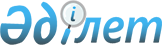 Бюджеттік кредиттер бойынша берешектің бір бөлігін өтеу есебіне ұсынылатын мүлікті Ақтөбе, Шығыс Қазақстан, Солтүстік Қазақстан, Маңғыстау облыстарының коммуналдық меншігінен республикалық меншікке айналдыру туралыҚазақстан Республикасы Үкіметінің 2012 жылғы 29 маусымдағы № 875 Қаулысы

      2008 жылғы 4 желтоқсандағы Қазақстан Республикасының Бюджет кодексінің 192-бабына және «Бюджеттің атқарылуы және оған кассалық қызмет көрсету ережесін бекіту туралы» Қазақстан Республикасы Үкіметінің 2009 жылғы 26 ақпандағы № 220 қаулысына сәйкес Қазақстан Республикасының Үкіметі ҚАУЛЫ ЕТЕДІ:



      1. 2011 жылғы 30 наурыздағы № 9МИО157 және 2010 жылғы 29 сәуірдегі № 9МИО110 кредиттік шарттарға сәйкес Ақтөбе облысының әкімдігіне берілген бюджеттік кредит бойынша берешектің бір бөлігін өтеу есебіне ұсынылатын үйлер (пәтерлер) түріндегі мүлік осы қаулыға 1-қосымшаға сәйкес Ақтөбе облысының коммуналдық меншігінен республикалық меншікке айналдырылсын.



      2. 2011 жылғы 7 сәуірдегі № 9МИО167 және 2010 жылғы 29 сәуірдегі № 9МИО109 кредиттік шарттарға сәйкес Шығыс Қазақстан облысының әкімдігіне берілген бюджеттік кредит бойынша берешектің бір бөлігін өтеу есебіне ұсынылатын үйлер (пәтерлер) түріндегі мүлік осы қаулыға 2-қосымшаға сәйкес Шығыс Қазақстан облысының коммуналдық меншігінен республикалық меншікке айналдырылсын.



      3. 2010 жылғы 29 сәуірдегі № 9МИО106 және 2011 жылғы 30 наурыздағы № 9МИО158 кредиттік шарттарға сәйкес Солтүстік Қазақстан облысының әкімдігіне берілген бюджеттік кредит бойынша берешектің бір бөлігін өтеу есебіне ұсынылатын үйлер (пәтерлер) түріндегі мүлік осы қаулыға 3-қосымшаға сәйкес Солтүстік Қазақстан облысының коммуналдық меншігінен республикалық меншікке айналдырылсын.



      4. 2011 жылғы 7 сәуірдегі № 9МИО168 кредиттік шартқа сәйкес Маңғыстау облысының әкімдігіне берілген бюджеттік кредит бойынша берешектің бір бөлігін өтеу есебіне ұсынылатын үйлер (пәтерлер) түріндегі мүлік осы қаулыға 4-қосымшаға сәйкес Маңғыстау облысының коммуналдық меншігінен республикалық меншікке айналдырылсын.



      5. Қазақстан Республикасы Қаржы министрлігі Ақтөбе, Шығыс Қазақстан, Солтүстік Қазақстан, Маңғыстау облыстарының әкімдіктерімен бірлесіп, осы қаулыдан туындайтын қажетті шараларды қабылдасын.



      6. Осы қаулы қол қойылған күнінен бастап қолданысқа енгізіледі.      Қазақстан Республикасының

      Премьер-Министрі                           К. Мәсімов

Қазақстан Республикасы 

Үкіметінің      

2012 жылғы 28 маусымдағы 

№ 874 қаулысына    

1-қосымша       

Республикалық меншікке беруге ұсынылған Ақтөбе облысының

Хромтау ауданында орналасқан үйлердің (пәтерлердің) тізбесі

Қазақстан Республикасы 

Үкіметінің      

2012 жылғы 28 маусымдағы 

№ 874 қаулысына    

2-қосымша       

Республикалық меншікке беруге ұсынылған Шығыс Қазақстан

облысында орналасқан үйлердің (пәтерлердің) тізбесі      Ескерту. 2-қосымша жаңа редакцияда - ҚР Үкіметінің 2012.12.14 № 1603 Қаулысымен.

Қазақстан Республикасы 

Үкіметінің      

2012 жылғы 28 маусымдағы 

№ 874 қаулысына    

3-қосымша       

Республикалық меншікке беруге ұсынылған Солтүстік Қазақстан

облысының Қызылжар ауданында орналасқан үйлердің (пәтерлердің)

тізбесі      Ескерту. 3-қосымшаға өзгеріс енгізілді - ҚР Үкіметінің 2012.10.12 № 1302 Қаулысымен.

Қазақстан Республикасы 

Үкіметінің      

2012 жылғы 28 маусымдағы 

№ 874 қаулысына    

4-қосымша       

Республикалық меншікке беруге ұсынылған Маңғыстау облысының

Қарақия ауданында орналасқан үйлердің (пәтерлердің) тізбесі
					© 2012. Қазақстан Республикасы Әділет министрлігінің «Қазақстан Республикасының Заңнама және құқықтық ақпарат институты» ШЖҚ РМК
				Р/с № Тұрғын үйдің (үйлердің, пәтерлердің) атауы, мекенжайыҮйдің №Пәтердің №Жер учаскесінің алаңы, гаПәтерлердің жалпы пайдалы алаңы, шаршы метрЖер учаскесінің кадастрлық нөмірі12345671Хромтау ауданы, Көктау-2 ауылының «Нұрлы көш» тұрғын үй алабы 520,100079,102-034-021-5052Хромтау ауданы, Көктау-2 ауылының «Нұрлы көш» тұрғын үй алабы530,100079,102-034-021-5053Хромтау ауданы, Көктау-2 ауылының «Нұрлы көш» тұрғын үй алабы610,100079,102-034-021-5064Хромтау ауданы, Көктау-2 ауылының «Нұрлы көш» тұрғын үй алабы720,100079,102-034-021-5075Хромтау ауданы, Көктау-2 ауылының «Нұрлы көш» тұрғын үй алабы920,100079,102-034-021-5096Хромтау ауданы, Көктау-2 ауылының «Нұрлы көш» тұрғын үй алабы1040,100079,102-034-021-5107Хромтау ауданы, Көктау-2 ауылының «Нұрлы көш» тұрғын үй алабы1320,100079,102-034-021-5138Хромтау ауданы, Көктау-2 ауылының «Нұрлы көш» тұрғын үй алабы1410,100079,102-034-021-5149Хромтау ауданы, Көктау-2 ауылының «Нұрлы көш» тұрғын үй алабы1420,100079,102-034-021-51410Хромтау ауданы, Көктау-2 ауылының «Нұрлы көш» тұрғын үй алабы1520,100079,102-034-021-51511Хромтау ауданы, Көктау-2 ауылының «Нұрлы көш» тұрғын үй алабы1540,100079,102-034-021-51512Хромтау ауданы, Көктау-2 ауылының «Нұрлы көш» тұрғын үй алабы1620,100079,102-034-021-51613Хромтау ауданы, Көктау-2 ауылының «Нұрлы көш» тұрғын үй алабы1710,100079,102-034-021-51714Хромтау ауданы, Көктау-2 ауылының «Нұрлы көш» тұрғын үй алабы1720,100079,102-034-021-51715Хромтау ауданы, Көктау-2 ауылының «Нұрлы көш» тұрғын үй алабы1730,100079,102-034-021-51716Хромтау ауданы, Көктау-2 ауылының «Нұрлы көш» тұрғын үй алабы1740,100079,102-034-021-51717Хромтау ауданы, Көктау-2 ауылының «Нұрлы көш» тұрғын үй алабы1810,100079,102-034-021-51818Хромтау ауданы, Көктау-2 ауылының «Нұрлы көш» тұрғын үй алабы1830,100079,102-034-021-51819Хромтау ауданы, Көктау-2 ауылының «Нұрлы көш» тұрғын үй алабы1840,100079,102-034-021-51820Хромтау ауданы, Көктау-2 ауылының «Нұрлы көш» тұрғын үй алабы1910,100079,102-034-021-51921Хромтау ауданы, Көктау-2 ауылының «Нұрлы көш» тұрғын үй алабы1920,100079,102-034-021-51922Хромтау ауданы, Көктау-2 ауылының «Нұрлы көш» тұрғын үй алабы1930,100079,102-034-021-51923Хромтау ауданы, Көктау-2 ауылының «Нұрлы көш» тұрғын үй алабы2020,100079,102-034-021-52024Хромтау ауданы, Көктау-2 ауылының «Нұрлы көш» тұрғын үй алабы2040,100079,102-034-021-52025Хромтау ауданы, Көктау-2 ауылының «Нұрлы көш» тұрғын үй алабы2120,100079,102-034-021-52126Хромтау ауданы, Көктау-2 ауылының «Нұрлы көш» тұрғын үй алабы2220,100079,102-034-021-52227Хромтау ауданы, Көктау-2 ауылының «Нұрлы көш» тұрғын үй алабы2230,100079,102-034-021-52228Хромтау ауданы, Көктау-2 ауылының «Нұрлы көш» тұрғын үй алабы2320,100079,102-034-021-52329Хромтау ауданы, Көктау-2 ауылының «Нұрлы көш» тұрғын үй алабы2410,100079,102-034-021-52430Хромтау ауданы, Көктау-2 ауылының «Нұрлы көш» тұрғын үй алабы2420,100079,102-034-021-52431Хромтау ауданы, Көктау-2 ауылының «Нұрлы көш» тұрғын үй алабы2430,100079,102-034-021-52432Хромтау ауданы, Көктау-2 ауылының «Нұрлы көш» тұрғын үй алабы2440,100079,102-034-021-52433Хромтау ауданы, Көктау-2 ауылының «Нұрлы көш» тұрғын үй алабы2510,100079,102-034-021-52534Хромтау ауданы, Көктау-2 ауылының «Нұрлы көш» тұрғын үй алабы2520,100079,102-034-021-52535Хромтау ауданы, Көктау-2 ауылының «Нұрлы көш» тұрғын үй алабы2530,100079,102-034-021-52536Хромтау ауданы, Көктау-2 ауылының «Нұрлы көш» тұрғын үй алабы2540,100079,102-034-021-52537Хромтау ауданы, Көктау-2 ауылының «Нұрлы көш» тұрғын үй алабы2610,100079,102-034-021-52638Хромтау ауданы, Көктау-2 ауылының «Нұрлы көш» тұрғын үй алабы2620,100079,102-034-021-52639Хромтау ауданы, Көктау-2 ауылының «Нұрлы көш» тұрғын үй алабы2710,100079,102-034-021-52740Хромтау ауданы, Көктау-2 ауылының «Нұрлы көш» тұрғын үй алабы2720,100079,102-034-021-52741Хромтау ауданы, Көктау-2 ауылының «Нұрлы көш» тұрғын үй алабы2730,100079,102-034-021-52742Хромтау ауданы, Көктау-2 ауылының «Нұрлы көш» тұрғын үй алабы2740,100079,102-034-021-52743Хромтау ауданы, Көктау-2 ауылының «Нұрлы көш» тұрғын үй алабы2810,100079,102-034-021-52844Хромтау ауданы, Көктау-2 ауылының «Нұрлы көш» тұрғын үй алабы2820,100079,102-034-021-52845Хромтау ауданы, Көктау-2 ауылының «Нұрлы көш» тұрғын үй алабы2830,100079,102-034-021-52846Хромтау ауданы, Көктау-2 ауылының «Нұрлы көш» тұрғын үй алабы2840,100079,102-034-021-52847Хромтау ауданы, Көктау-2 ауылының «Нұрлы көш» тұрғын үй алабы2920,100079,102-034-021-52948Хромтау ауданы, Көктау-2 ауылының «Нұрлы көш» тұрғын үй алабы2940,100079,102-034-021-52949Хромтау ауданы, Көктау-2 ауылының «Нұрлы көш» тұрғын үй алабы3020,100079,102-034-021-53050Хромтау ауданы, Көктау-2 ауылының «Нұрлы көш» тұрғын үй алабы3040,100079,102-034-021-53051Хромтау ауданы, Көктау-2 ауылының «Нұрлы көш» тұрғын үй алабы3110,100079,102-034-021-53152Хромтау ауданы, Көктау-2 ауылының «Нұрлы көш» тұрғын үй алабы3120,100079,102-034-021-53153Хромтау ауданы, Көктау-2 ауылының «Нұрлы көш» тұрғын үй алабы3130,100079,102-034-021-53154Хромтау ауданы, Көктау-2 ауылының «Нұрлы көш» тұрғын үй алабы3140,100079,102-034-021-53155Хромтау ауданы, Көктау-2 ауылының «Нұрлы көш» тұрғын үй алабы3210,100079,102-034-021-53256Хромтау ауданы, Көктау-2 ауылының «Нұрлы көш» тұрғын үй алабы3220,100079,102-034-021-53257Хромтау ауданы, Көктау-2 ауылының «Нұрлы көш» тұрғын үй алабы3240,100079,102-034-021-53258Хромтау ауданы, Көктау-2 ауылының «Нұрлы көш» тұрғын үй алабы3310,100079,102-034-021-53359Хромтау ауданы, Көктау-2 ауылының «Нұрлы көш» тұрғын үй алабы3320,100079,102-034-021-53360Хромтау ауданы, Көктау-2 ауылының «Нұрлы көш» тұрғын үй алабы3330,100079,102-034-021-53361Хромтау ауданы, Көктау-2 ауылының «Нұрлы көш» тұрғын үй алабы3340,100079,102-034-021-53362Хромтау ауданы, Көктау-2 ауылының «Нұрлы көш» тұрғын үй алабы3410,100079,102-034-021-53463Хромтау ауданы, Көктау-2 ауылының «Нұрлы көш» тұрғын үй алабы3420,100079,102-034-021-53464Хромтау ауданы, Көктау-2 ауылының «Нұрлы көш» тұрғын үй алабы3430,100079,102-034-021-53465Хромтау ауданы, Көктау-2 ауылының «Нұрлы көш» тұрғын үй алабы3440,100079,102-034-021-53466Хромтау ауданы, Көктау-2 ауылының «Нұрлы көш» тұрғын үй алабы3520,100079,102-034-021-53567Хромтау ауданы, Көктау-2 ауылының «Нұрлы көш» тұрғын үй алабы3540,100079,102-034-021-53568Хромтау ауданы, Көктау-2 ауылының «Нұрлы көш» тұрғын үй алабы3710,100079,102-034-021-53769Хромтау ауданы, Көктау-2 ауылының «Нұрлы көш» тұрғын үй алабы3720,100079,102-034-021-53770Хромтау ауданы, Көктау-2 ауылының «Нұрлы көш» тұрғын үй алабы3810,100079,102-034-021-53871Хромтау ауданы, Көктау-2 ауылының «Нұрлы көш» тұрғын үй алабы3820,100079,102-034-021-53872Хромтау ауданы, Көктау-2 ауылының «Нұрлы көш» тұрғын үй алабы3830,100079,102-034-021-53873Хромтау ауданы, Көктау-2 ауылының «Нұрлы көш» тұрғын үй алабы3840,100079,102-034-021-53874Хромтау ауданы, Көктау-2 ауылының «Нұрлы көш» тұрғын үй алабы3920,100079,102-034-021-53975Хромтау ауданы, Көктау-2 ауылының «Нұрлы көш» тұрғын үй алабы3940,100079,102-034-021-53976Хромтау ауданы, Көктау-2 ауылының «Нұрлы көш» тұрғын үй алабы4010,100079,102-034-021-54077Хромтау ауданы, Көктау-2 ауылының «Нұрлы көш» тұрғын үй алабы4020,100079,102-034-021-54078Хромтау ауданы, Көктау-2 ауылының «Нұрлы көш» тұрғын үй алабы4030,100079,102-034-021-54079Хромтау ауданы, Көктау-2 ауылының «Нұрлы көш» тұрғын үй алабы4040,100079,102-034-021-54080Хромтау ауданы, Көктау-2 ауылының «Нұрлы көш» тұрғын үй алабы4110,100079,102-034-021-54181Хромтау ауданы, Көктау-2 ауылының «Нұрлы көш» тұрғын үй алабы4120,100079,102-034-021-54182Хромтау ауданы, Көктау-2 ауылының «Нұрлы көш» тұрғын үй алабы4140,100079,102-034-021-54183Хромтау ауданы, Көктау-2 ауылының «Нұрлы көш» тұрғын үй алабы4210,100079,102-034-021-54284Хромтау ауданы, Көктау-2 ауылының «Нұрлы көш» тұрғын үй алабы4220,100079,102-034-021-54285Хромтау ауданы, Көктау-2 ауылының «Нұрлы көш» тұрғын үй алабы4230,100079,102-034-021-54286Хромтау ауданы, Көктау-2 ауылының «Нұрлы көш» тұрғын үй алабы4240,100079,102-034-021-54287Хромтау ауданы, Көктау-2 ауылының «Нұрлы көш» тұрғын үй алабы4310,100079,102-034-021-54388Хромтау ауданы, Көктау-2 ауылының «Нұрлы көш» тұрғын үй алабы4320,100079,102-034-021-54389Хромтау ауданы, Көктау-2 ауылының «Нұрлы көш» тұрғын үй алабы4330,100079,102-034-021-54390Хромтау ауданы, Көктау-2 ауылының «Нұрлы көш» тұрғын үй алабы4340,100079,102-034-021-54391Хромтау ауданы, Көктау-2 ауылының «Нұрлы көш» тұрғын үй алабы4410,100079,102-034-021-54492Хромтау ауданы, Көктау-2 ауылының «Нұрлы көш» тұрғын үй алабы4420,100079,102-034-021-54493Хромтау ауданы, Көктау-2 ауылының «Нұрлы көш» тұрғын үй алабы4430,100079,102-034-021-54494Хромтау ауданы, Көктау-2 ауылының «Нұрлы көш» тұрғын үй алабы4440,100079,102-034-021-54495Хромтау ауданы, Көктау-2 ауылының «Нұрлы көш» тұрғын үй алабы4510,100079,102-034-021-54596Хромтау ауданы, Көктау-2 ауылының «Нұрлы көш» тұрғын үй алабы4520,100079,102-034-021-54597Хромтау ауданы, Көктау-2 ауылының «Нұрлы көш» тұрғын үй алабы4530,100079,102-034-021-54598Хромтау ауданы, Көктау-2 ауылының «Нұрлы көш» тұрғын үй алабы4540,100079,102-034-021-54599Хромтау ауданы, Көктау-2 ауылының «Нұрлы көш» тұрғын үй алабы4610,100079,102-034-021-546100Хромтау ауданы, Көктау-2 ауылының «Нұрлы көш» тұрғын үй алабы4620,100079,102-034-021-546101Хромтау ауданы, Көктау-2 ауылының «Нұрлы көш» тұрғын үй алабы4630,100079,102-034-021-546102Хромтау ауданы, Көктау-2 ауылының «Нұрлы көш» тұрғын үй алабы4640,100079,102-034-021-546103Хромтау ауданы, Көктау-2 ауылының «Нұрлы көш» тұрғын үй алабы4710,100079,102-034-021-547104Хромтау ауданы, Көктау-2 ауылының «Нұрлы көш» тұрғын үй алабы4720,100079,102-034-021-547105Хромтау ауданы, Көктау-2 ауылының «Нұрлы көш» тұрғын үй алабы4730,100079,102-034-021-547106Хромтау ауданы, Көктау-2 ауылының «Нұрлы көш» тұрғын үй алабы4740,100079,102-034-021-547107Хромтау ауданы, Көктау-2 ауылының «Нұрлы көш» тұрғын үй алабы4810,100079,102-034-021-548108Хромтау ауданы, Көктау-2 ауылының «Нұрлы көш» тұрғын үй алабы4820,100079,102-034-021-548109Хромтау ауданы, Көктау-2 ауылының «Нұрлы көш» тұрғын үй алабы4830,100079,102-034-021-548110Хромтау ауданы, Көктау-2 ауылының «Нұрлы көш» тұрғын үй алабы4840,100079,102-034-021-548111Хромтау ауданы, Көктау-2 ауылының «Нұрлы көш» тұрғын үй алабы4910,100079,102-034-021-549112Хромтау ауданы, Көктау-2 ауылының «Нұрлы көш» тұрғын үй алабы4920,100079,102-034-021-549113Хромтау ауданы, Көктау-2 ауылының «Нұрлы көш» тұрғын үй алабы4930,100079,102-034-021-549114Хромтау ауданы, Көктау-2 ауылының «Нұрлы көш» тұрғын үй алабы4940,100079,102-034-021-549115Хромтау ауданы, Көктау-2 ауылының «Нұрлы көш» тұрғын үй алабы5010,100079,102-034-021-550116Хромтау ауданы, Көктау-2 ауылының «Нұрлы көш» тұрғын үй алабы5020,100079,102-034-021-550117Хромтау ауданы, Көктау-2 ауылының «Нұрлы көш» тұрғын үй алабы5030,100079,102-034-021-550118Хромтау ауданы, Көктау-2 ауылының «Нұрлы көш» тұрғын үй алабы5040,100079,102-034-021-550119Хромтау ауданы, Көктау-2 ауылының «Нұрлы көш» тұрғын үй алабы5110,100079,102-034-021-551120Хромтау ауданы, Көктау-2 ауылының «Нұрлы көш» тұрғын үй алабы5120,100079,102-034-021-551121Хромтау ауданы, Көктау-2 ауылының «Нұрлы көш» тұрғын үй алабы5130,100079,102-034-021-551122Хромтау ауданы, Көктау-2 ауылының «Нұрлы көш» тұрғын үй алабы5140,100079,102-034-021-551123Хромтау ауданы, Көктау-2 ауылының «Нұрлы көш» тұрғын үй алабы5210,100079,102-034-021-552124Хромтау ауданы, Көктау-2 ауылының «Нұрлы көш» тұрғын үй алабы5220,100079,102-034-021-552125Хромтау ауданы, Көктау-2 ауылының «Нұрлы көш» тұрғын үй алабы5230,100079,102-034-021-552126Хромтау ауданы, Көктау-2 ауылының «Нұрлы көш» тұрғын үй алабы5240,100079,102-034-021-552127Хромтау ауданы, Көктау-2 ауылының «Нұрлы көш» тұрғын үй алабы5310,100079,102-034-021-553128Хромтау ауданы, Көктау-2 ауылының «Нұрлы көш» тұрғын үй алабы5320,100079,102-034-021-553129Хромтау ауданы, Көктау-2 ауылының «Нұрлы көш» тұрғын үй алабы5330,100079,102-034-021-553130Хромтау ауданы, Көктау-2 ауылының «Нұрлы көш» тұрғын үй алабы5340,100079,102-034-021-553131Хромтау ауданы, Көктау-2 ауылының «Нұрлы көш» тұрғын үй алабы5410,100079,102-034-021-554132Хромтау ауданы, Көктау-2 ауылының «Нұрлы көш» тұрғын үй алабы5420,100079,102-034-021-554133Хромтау ауданы, Көктау-2 ауылының «Нұрлы көш» тұрғын үй алабы5430,100079,102-034-021-554134Хромтау ауданы, Көктау-2 ауылының «Нұрлы көш» тұрғын үй алабы5440,100079,102-034-021-554135Хромтау ауданы, Көктау-2 ауылының «Нұрлы көш» тұрғын үй алабы5510,100079,102-034-021-555136Хромтау ауданы, Көктау-2 ауылының «Нұрлы көш» тұрғын үй алабы5520,100079,102-034-021-555137Хромтау ауданы, Көктау-2 ауылының «Нұрлы көш» тұрғын үй алабы5530,100079,102-034-021-555138Хромтау ауданы, Көктау-2 ауылының «Нұрлы көш» тұрғын үй алабы5540,100079,102-034-021-555139Хромтау ауданы, Көктау-2 ауылының «Нұрлы көш» тұрғын үй алабы5610,100079,102-034-021-556140Хромтау ауданы, Көктау-2 ауылының «Нұрлы көш» тұрғын үй алабы5620,100079,102-034-021-556141Хромтау ауданы, Көктау-2 ауылының «Нұрлы көш» тұрғын үй алабы5630,100079,102-034-021-556142Хромтау ауданы, Көктау-2 ауылының «Нұрлы көш» тұрғын үй алабы5640,100079,102-034-021-556143Хромтау ауданы, Көктау-2 ауылының «Нұрлы көш» тұрғын үй алабы5710,100079,102-034-021-557144Хромтау ауданы, Көктау-2 ауылының «Нұрлы көш» тұрғын үй алабы5720,100079,102-034-021-557145Хромтау ауданы, Көктау-2 ауылының «Нұрлы көш» тұрғын үй алабы5730,100079,102-034-021-557146Хромтау ауданы, Көктау-2 ауылының «Нұрлы көш» тұрғын үй алабы5740,100079,102-034-021-557147Хромтау ауданы, Көктау-2 ауылының «Нұрлы көш» тұрғын үй алабы5810,100079,102-034-021-558148Хромтау ауданы, Көктау-2 ауылының «Нұрлы көш» тұрғын үй алабы5820,100079,102-034-021-558149Хромтау ауданы, Көктау-2 ауылының «Нұрлы көш» тұрғын үй алабы5830,100079,102-034-021-558150Хромтау ауданы, Көктау-2 ауылының «Нұрлы көш» тұрғын үй алабы5840,100079,102-034-021-558151Хромтау ауданы, Көктау-2 ауылының «Нұрлы көш» тұрғын үй алабы5910,100079,102-034-021-559152Хромтау ауданы, Көктау-2 ауылының «Нұрлы көш» тұрғын үй алабы5920,100079,102-034-021-559153Хромтау ауданы, Көктау-2 ауылының «Нұрлы көш» тұрғын үй алабы5930,100079,102-034-021-559154Хромтау ауданы, Көктау-2 ауылының «Нұрлы көш» тұрғын үй алабы5940,100079,102-034-021-559155Хромтау ауданы, Көктау-2 ауылының «Нұрлы көш» тұрғын үй алабы6010,100079,102-034-021-560156Хромтау ауданы, Көктау-2 ауылының «Нұрлы көш» тұрғын үй алабы6020,100079,102-034-021-560157Хромтау ауданы, Көктау-2 ауылының «Нұрлы көш» тұрғын үй алабы6030,100079,102-034-021-560158Хромтау ауданы, Көктау-2 ауылының «Нұрлы көш» тұрғын үй алабы6040,100079,102-034-021-560159Хромтау ауданы, Көктау-2 ауылының «Нұрлы көш» тұрғын үй алабы6110,100079,102-034-021-561160Хромтау ауданы, Көктау-2 ауылының «Нұрлы көш» тұрғын үй алабы6120,100079,102-034-021-561161Хромтау ауданы, Көктау-2 ауылының «Нұрлы көш» тұрғын үй алабы6130,100079,102-034-021-561162Хромтау ауданы, Көктау-2 ауылының «Нұрлы көш» тұрғын үй алабы6140,100079,102-034-021-561163Хромтау ауданы, Көктау-2 ауылының «Нұрлы көш» тұрғын үй алабы6210,100079,102-034-021-562164Хромтау ауданы, Көктау-2 ауылының «Нұрлы көш» тұрғын үй алабы6220,100079,102-034-021-562165Хромтау ауданы, Көктау-2 ауылының «Нұрлы көш» тұрғын үй алабы6230,100079,102-034-021-562166Хромтау ауданы, Көктау-2 ауылының «Нұрлы көш» тұрғын үй алабы6240,100079,102-034-021-562167Хромтау ауданы, Көктау-2 ауылының «Нұрлы көш» тұрғын үй алабы6310,100079,102-034-021-563168Хромтау ауданы, Көктау-2 ауылының «Нұрлы көш» тұрғын үй алабы6320,100079,102-034-021-563169Хромтау ауданы, Көктау-2 ауылының «Нұрлы көш» тұрғын үй алабы6330,100079,102-034-021-563170Хромтау ауданы, Көктау-2 ауылының «Нұрлы көш» тұрғын үй алабы6340,100079,102-034-021-563171Хромтау ауданы, Көктау-2 ауылының «Нұрлы көш» тұрғын үй алабы6410,100079,102-034-021-564172Хромтау ауданы, Көктау-2 ауылының «Нұрлы көш» тұрғын үй алабы6420,100079,102-034-021-564173Хромтау ауданы, Көктау-2 ауылының «Нұрлы көш» тұрғын үй алабы6430,100079,102-034-021-564174Хромтау ауданы, Көктау-2 ауылының «Нұрлы көш» тұрғын үй алабы6440,100079,102-034-021-564175Хромтау ауданы, Көктау-2 ауылының «Нұрлы көш» тұрғын үй алабы6510,100079,102-034-021-565176Хромтау ауданы, Көктау-2 ауылының «Нұрлы көш» тұрғын үй алабы6520,100079,102-034-021-565177Хромтау ауданы, Көктау-2 ауылының «Нұрлы көш» тұрғын үй алабы6530,100079,102-034-021-565178Хромтау ауданы, Көктау-2 ауылының «Нұрлы көш» тұрғын үй алабы6540,100079,102-034-021-565179Хромтау ауданы, Көктау-2 ауылының «Нұрлы көш» тұрғын үй алабы6610,100079,102-034-021-566180Хромтау ауданы, Көктау-2 ауылының «Нұрлы көш» тұрғын үй алабы6620,100079,102-034-021-566181Хромтау ауданы, Көктау-2 ауылының «Нұрлы көш» тұрғын үй алабы6630,100079,102-034-021-566182Хромтау ауданы, Көктау-2 ауылының «Нұрлы көш» тұрғын үй алабы6640,100079,102-034-021-566183Хромтау ауданы, Көктау-2 ауылының «Нұрлы көш» тұрғын үй алабы6710,100079,102-034-021-567184Хромтау ауданы, Көктау-2 ауылының «Нұрлы көш» тұрғын үй алабы6720,100079,102-034-021-567185Хромтау ауданы, Көктау-2 ауылының «Нұрлы көш» тұрғын үй алабы6730,100079,102-034-021-567186Хромтау ауданы, Көктау-2 ауылының «Нұрлы көш» тұрғын үй алабы6740,100079,102-034-021-567187Хромтау ауданы, Көктау-2 ауылының «Нұрлы көш» тұрғын үй алабы6810,100079,102-034-021-568188Хромтау ауданы, Көктау-2 ауылының «Нұрлы көш» тұрғын үй алабы6820,100079,102-034-021-568189Хромтау ауданы, Көктау-2 ауылының «Нұрлы көш» тұрғын үй алабы6830,100079,102-034-021-568190Хромтау ауданы, Көктау-2 ауылының «Нұрлы көш» тұрғын үй алабы6840,100079,102-034-021-568191Хромтау ауданы, Көктау-2 ауылының «Нұрлы көш» тұрғын үй алабы6910,100079,102-034-021-569192Хромтау ауданы, Көктау-2 ауылының «Нұрлы көш» тұрғын үй алабы6920,100079,102-034-021-569193Хромтау ауданы, Көктау-2 ауылының «Нұрлы көш» тұрғын үй алабы6930,100079,102-034-021-569194Хромтау ауданы, Көктау-2 ауылының «Нұрлы көш» тұрғын үй алабы6940,100079,102-034-021-569195Хромтауский район,с.Көктау-2 жилой массив "Нурлы-Кош"7010,100079,102-034-021-570196Хромтау ауданы, Көктау-2 ауылының «Нұрлы көш» тұрғын үй алабы7020,100079,102-034-021-570197Хромтау ауданы, Көктау-2 ауылының «Нұрлы көш» тұрғын үй алабы7030,100079,102-034-021-570198Хромтау ауданы, Көктау-2 ауылының «Нұрлы көш» тұрғын үй алабы7040,100079,102-034-021-570199Хромтау ауданы, Көктау-2 ауылының «Нұрлы көш» тұрғын үй алабы7110,100079,102-034-021-571200Хромтау ауданы, Көктау-2 ауылының «Нұрлы көш» тұрғын үй алабы7120,100079,102-034-021-571201Хромтау ауданы, Көктау-2 ауылының «Нұрлы көш» тұрғын үй алабы7130,100079,102-034-021-571202Хромтау ауданы, Көктау-2 ауылының «Нұрлы көш» тұрғын үй алабы7140,100079,102-034-021-571203Хромтау ауданы, Көктау-2 ауылының «Нұрлы көш» тұрғын үй алабы7210,100079,102-034-021-572204Хромтау ауданы, Көктау-2 ауылының «Нұрлы көш» тұрғын үй алабы7220,100079,102-034-021-572205Хромтау ауданы, Көктау-2 ауылының «Нұрлы көш» тұрғын үй алабы7230,100079,102-034-021-572206Хромтау ауданы, Көктау-2 ауылының «Нұрлы көш» тұрғын үй алабы7240,100079,102-034-021-572207Хромтау ауданы, Көктау-2 ауылының «Нұрлы көш» тұрғын үй алабы "7310,100079,102-034-021-573208Хромтау ауданы, Көктау-2 ауылының «Нұрлы көш» тұрғын үй алабы7320,100079,102-034-021-573209Хромтау ауданы, Көктау-2 ауылының «Нұрлы көш» тұрғын үй алабы7330,100079,102-034-021-573210Хромтау ауданы, Көктау-2 ауылының «Нұрлы көш» тұрғын үй алабы7340,100079,102-034-021-573211Хромтау ауданы, Көктау-2 ауылының «Нұрлы көш» тұрғын үй алабы7410,100079,102-034-021-574212Хромтау ауданы, Көктау-2 ауылының «Нұрлы көш» тұрғын үй алабы7420,100079,102-034-021-574213Хромтау ауданы, Көктау-2 ауылының «Нұрлы көш» тұрғын үй алабы7430,100079,102-034-021-574214Хромтау ауданы, Көктау-2 ауылының «Нұрлы көш» тұрғын үй алабы7440,100079,102-034-021-574215Хромтау ауданы, Көктау-2 ауылының «Нұрлы көш» тұрғын үй алабы7510,100079,102-034-021-575216Хромтау ауданы, Көктау-2 ауылының «Нұрлы көш» тұрғын үй алабы7520,100079,102-034-021-575217Хромтау ауданы, Көктау-2 ауылының «Нұрлы көш» тұрғын үй алабы7530,100079,102-034-021-575218Хромтау ауданы, Көктау-2 ауылының «Нұрлы көш» тұрғын үй алабы7540,100079,102-034-021-575Р/с №Тұрғын үйдің (үйлердің, пәтерлердің) атауы, мекенжайыЖер учаскесінің алаңыПәтерлердің жалпы пайдалы алаңы, шаршы метрЖер учаскесінің кадастрлық нөмірі123451Өскемен қаласы, 28-тұрғын ауданы, № 1 үй0,077276,905-085-121-5252Өскемен қаласы, 28-тұрғын ауданы, № 2 үй0,07774,605-085-121-5263Өскемен қаласы, 28-тұрғын ауданы, № 3 үй0,086376,305-085-121-5274Өскемен қаласы, 28-тұрғын ауданы, № 4 үй0,096176,905-085-121-5285Өскемен қаласы, 28-тұрғын ауданы, № 5 үй0,08874,605-085-121-5296Өскемен қаласы, 28-тұрғын ауданы, № 6 үй0,08877,205-085-121-5307Өскемен қаласы, 28-тұрғын ауданы, № 7 үй0,08876,805-085-121-5318Өскемен қаласы, 28-тұрғын ауданы, № 8 үй0,08874,805-085-121-5329Өскемен қаласы, 28-тұрғын ауданы, № 9 үй0,095976,905-085-121-53310Өскемен қаласы, 28-тұрғын ауданы, № 10 үй0,0967505-085-121-53411Өскемен қаласы, 28-тұрғын ауданы, № 11 үй0,096177,205-085-121-53512Өскемен қаласы, 28-тұрғын ауданы, № 12 үй0,08874,805-085-121-53613Өскемен қаласы, 28-тұрғын ауданы, № 13 үй0,08877,105-085-121-53714Өскемен қаласы, 28-тұрғын ауданы, № 14 үй0,08876,705-085-121-53815Өскемен қаласы, 28-тұрғын ауданы, № 15 үй0,08874,605-085-121-53916Өскемен қаласы, 28-тұрғын ауданы, № 16 үй0,095976,705-085-121-54017Өскемен қаласы, 28-тұрғын ауданы, № 17 үй0,09675,405-085-121-54118Өскемен қаласы, 28-тұрғын ауданы, № 18 үй0,103877,405-085-121-54219Өскемен қаласы, 28-тұрғын ауданы, № 19 үй0,175,705-085-121-54320Өскемен қаласы, 28-тұрғын ауданы, № 20 үй0,176,505-085-121-54421Өскемен қаласы, 28-тұрғын ауданы, № 21 үй0,176,205-085-121-54522Өскемен қаласы, 28-тұрғын ауданы, № 22 үй0,099576,705-085-121-54623Өскемен қаласы, 28-тұрғын ауданы, № 23 үй0,08577,105-085-121-54724Өскемен қаласы, 28-тұрғын ауданы, № 24 үй0,176,205-085-121-54825Өскемен қаласы, 28-тұрғын ауданы, № 25 үй0,177,305-085-121-54926Өскемен қаласы, 28-тұрғын ауданы, № 26 үй0,175,205-085-121-55027Өскемен қаласы, 28-тұрғын ауданы, № 27 үй0,103876,705-085-121-55128Өскемен қаласы, 28-тұрғын ауданы, № 28 үй0,095575,605-085-121-55229Өскемен қаласы, 28-тұрғын ауданы, № 29 үй0,09276,805-085-121-55330Өскемен қаласы, 28-тұрғын ауданы, № 30 үй0,09274,905-085-121-55431Өскемен қаласы, 28-тұрғын ауданы, № 31 үй0,091977,505-085-121-55532Өскемен қаласы, 28-тұрғын ауданы, № 32 үй0,091974,605-085-121-55633Өскемен қаласы, 28-тұрғын ауданы, № 33 үй0,08575,505-085-121-55734Өскемен қаласы, 28-тұрғын ауданы, № 34 үй0,09274,205-085-121-55835Өскемен қаласы, 28-тұрғын ауданы, № 35 үй0,09276,505-085-121-55936Өскемен қаласы, 28-тұрғын ауданы, № 36 үй0,09275,205-085-121-56037Өскемен қаласы, 28-тұрғын ауданы, № 37 үй0,09276,405-085-121-56138Өскемен қаласы, 28-тұрғын ауданы, № 38 үй0,09675,205-085-121-49639Өскемен қаласы, 28-тұрғын ауданы, № 39 үй0,09676,505-085-121-49740Өскемен қаласы, 28-тұрғын ауданы, № 40 үй0,09675,805-085-121-49841Өскемен қаласы, 28-тұрғын ауданы, № 41 үй0,09676,705-085-121-49942Өскемен қаласы, 28-тұрғын ауданы, № 42 үй0,09675,705-085-121-50043Өскемен қаласы, 28-тұрғын ауданы, № 43 үй0,09676,405-085-121-45244Өскемен қаласы, 28-тұрғын ауданы, № 44 үй0,103675,705-085-121-34645Өскемен қаласы, 28-тұрғын ауданы, № 45 үй0,092175,505-085-121-34746Өскемен қаласы, 28-тұрғын ауданы, № 46 үй0,09275,505-085-121-34847Өскемен қаласы, 28-тұрғын ауданы, № 47 үй0,09275,405-085-121-34948Өскемен қаласы, 28-тұрғын ауданы, № 48 үй0,09275,405-085-121-35049Өскемен қаласы, 28-тұрғын ауданы, № 50 үй0,09275,605-085-121-35150Өскемен қаласы, 28-тұрғын ауданы, № 51 үй0,09276,405-085-121-35251Өскемен қаласы, 28-тұрғын ауданы, № 52 үй0,09275,205-085-121-35352Өскемен қаласы, 28-тұрғын ауданы, № 53 үй0,09276,605-085-121-35453Өскемен қаласы, 28-тұрғын ауданы, № 54 үй0,09275,705-085-121-35554Өскемен қаласы, 28-тұрғын ауданы, № 55 үй0,09276,705-085-121-35655Өскемен қаласы, 28-тұрғын ауданы, № 56 үй0,10775,605-085-121-35756Өскемен қаласы, 28-тұрғын ауданы, № 57 үй0,09275,405-085-121-35857Өскемен қаласы, 28-тұрғын ауданы, № 58 үй0,092076,205-085-121-35958Өскемен қаласы, 28-тұрғын ауданы, № 59 үй0,09275,405-085-121-36059Өскемен қаласы, 28-тұрғын ауданы, № 60 үй0,09275,905-085-121-36160Өскемен қаласы, 28-тұрғын ауданы, № 61 үй0,083975,705-085-121-36261Өскемен қаласы, 28-тұрғын ауданы, № 62 үй0,09975,705-085-121-36362Өскемен қаласы, 28-тұрғын ауданы, № 63 үй0,098775,705-085-121-36463Өскемен қаласы, 28-тұрғын ауданы, № 64 үй0,099775,605-085-121-36564Өскемен қаласы, 28-тұрғын ауданы, № 65 үй0,10773,905-085-121-36665Өскемен қаласы, 28-тұрғын ауданы, № 66 үй0,09276,305-085-121-36766Өскемен қаласы, 28-тұрғын ауданы, № 67 үй0,09275,705-085-121-36867Өскемен қаласы, 28-тұрғын ауданы, № 68 үй0,9276,105-085-121-36968Өскемен қаласы, 28-тұрғын ауданы, № 69 үй0,09276,705-085-121-37069Өскемен қаласы, 28-тұрғын ауданы, № 70 үй0,09275,905-085-121-37170Өскемен қаласы, 28-тұрғын ауданы, № 71 үй0,09275,605-085-121-37271Өскемен қаласы, 28-тұрғын ауданы, № 72 үй0,09275,605-085-121-37372Өскемен қаласы, 28-тұрғын ауданы, № 73 үй0,09277,205-085-121-37473Өскемен қаласы, 28-тұрғын ауданы, № 74 үй0,09275,205-085-121-37574Өскемен қаласы, 28-тұрғын ауданы, № 75 үй0,09276,405-085-121-37675Өскемен қаласы, 28-тұрғын ауданы, № 76 үй0,09276,105-085-121-37776Өскемен қаласы, 28-тұрғын ауданы, № 77 үй0,099376,205-085-121-37877Өскемен қаласы, 28-тұрғын ауданы, № 78 үй0,102872,405-085-121-37978Өскемен қаласы, 28-тұрғын ауданы, № 79 үй0,098477,105-085-121-38079Өскемен қаласы, 28-тұрғын ауданы, № 80 үй0,099275,205-085-121-38180Өскемен қаласы, 28-тұрғын ауданы, № 81 үй0,097475,605-085-121-38281Өскемен қаласы, 28-тұрғын ауданы, № 82 үй0,099275,705-085-121-38382Өскемен қаласы, 28-тұрғын ауданы, № 83 үй0,097475,905-085-121-38483Өскемен қаласы, 28-тұрғын ауданы, № 84 үй0,09567605-085-121-38584Өскемен қаласы, 28-тұрғын ауданы, № 85 үй0,10375,405-085-121-38685Өскемен қаласы, 28-тұрғын ауданы, № 86 үй0,097174,905-085-121-38786Өскемен қаласы, 28-тұрғын ауданы, № 87 үй0,09276,205-085-121-38887Өскемен қаласы, 28-тұрғын ауданы, № 88 үй0,09275,605-085-121-38988Өскемен қаласы, 28-тұрғын ауданы, № 89 үй0,09276,505-085-121-39089Өскемен қаласы, 28-тұрғын ауданы, № 90 үй0,09276,505-085-121-39190Өскемен қаласы, 28-тұрғын ауданы, № 92 үй0,175,505-085-121-39291Өскемен қаласы, 28-тұрғын ауданы, № 93 үй0,175,905-085-121-39392Өскемен қаласы, 28-тұрғын ауданы, № 94 үй0,088676,205-085-121-39493Өскемен қаласы, 28-тұрғын ауданы, № 95 үй0,093975,805-085-121-39594Өскемен қаласы, 28-тұрғын ауданы, № 96 үй0,09617605-085-121-39695Өскемен қаласы, 28-тұрғын ауданы, № 97 үй0,078276,105-085-121-39796Өскемен қаласы, 28-тұрғын ауданы, № 98 үй0,09117605-085-121-39897Өскемен қаласы, 28-тұрғын ауданы, № 99 үй0,088375,605-085-121-39998Өскемен қаласы, 28-тұрғын ауданы, № 100 үй0,175,705-085-121-40099Өскемен қаласы, 28-тұрғын ауданы, № 101 үй0,099875,505-085-121-401100Өскемен қаласы, 28-тұрғын ауданы, № 102 үй0,78275,805-085-121-402101Өскемен қаласы, 28-тұрғын ауданы, № 103 үй0,087875,805-085-121-403102Өскемен қаласы, 28-тұрғын ауданы, № 104 үй0,09647605-085-121-404103Өскемен қаласы, 28-тұрғын ауданы, № 105 үй0,092675,405-085-121-405104Өскемен қаласы, 28-тұрғын ауданы, № 106 үй0,090275,105-085-121-406105Өскемен қаласы, 28-тұрғын ауданы, № 107 үй0,091175,205-085-121-407106Өскемен қаласы, 28-тұрғын ауданы, № 108 үй0,091175,505-085-121-408107Өскемен қаласы, 28-тұрғын ауданы, № 109 үй0,091175,705-085-121-409108Өскемен қаласы, 28-тұрғын ауданы, № 110 үй0,091175,705-085-121-410109Өскемен қаласы, 28-тұрғын ауданы, № 111 үй0,091175,505-085-121-411110Өскемен қаласы, 28-тұрғын ауданы, № 112 үй0,091175,305-085-121-412111Өскемен қаласы, 28-тұрғын ауданы, № 113 үй0,089975,205-085-121-413112Өскемен қаласы, 28-тұрғын ауданы, № 114 үй0,090275,505-085-121-414113Өскемен қаласы, 28-тұрғын ауданы, № 115 үй0,090274,805-085-121-415114Өскемен қаласы, 28-тұрғын ауданы, № 116 үй0,090175,605-085-121-416115Өскемен қаласы, 28-тұрғын ауданы, № 117 үй0,090175,605-085-121-417116Өскемен қаласы, 28-тұрғын ауданы, № 118 үй0,090275,205-085-121-418117Өскемен қаласы, 28-тұрғын ауданы, № 119 үй0,090275,405-085-121-419118Өскемен қаласы, 28-тұрғын ауданы, № 120 үй0,090675,605-085-121-420119Өскемен қаласы, 28-тұрғын ауданы, № 121 үй0,090775,605-085-121-421120Өскемен қаласы, 28-тұрғын ауданы, № 122 үй0,090675,405-085-121-422121Өскемен қаласы, 28-тұрғын ауданы, № 123 үй0,090675,405-085-121-423122Өскемен қаласы, 28-тұрғын ауданы, № 124 үй0,090675,405-085-121-424123Өскемен қаласы, 28-тұрғын ауданы, № 125 үй0,090675,805-085-121-425124Өскемен қаласы, 28-тұрғын ауданы, № 126 үй0,0975,405-085-121-426125Өскемен қаласы, 28-тұрғын ауданы, № 127 үй0,088274,305-085-121-427126Өскемен қаласы, 28-тұрғын ауданы, № 128 үй0,094176,405-085-121-428127Өскемен қаласы, 28-тұрғын ауданы, № 129 үй0,091875,705-085-121-429128Өскемен қаласы, 28-тұрғын ауданы, № 130 үй0,092375,705-085-121-430129Өскемен қаласы, 28-тұрғын ауданы, № 131 үй0,09274,805-085-121-431130Өскемен қаласы, 28-тұрғын ауданы, № 132 үй0,083275,605-085-121-432131Өскемен қаласы, 28-тұрғын ауданы, № 133 үй0,080475,505-085-121-433132Өскемен қаласы, 28-тұрғын ауданы, № 134 үй0,076675,705-085-121-434133Өскемен қаласы, 28-тұрғын ауданы, № 135 үй0,090675,205-085-121-435134Өскемен қаласы, 28-тұрғын ауданы, № 136 үй0,090675,405-085-121-436135Өскемен қаласы, 28-тұрғын ауданы, № 137 үй0,090675,705-085-121-437136Өскемен қаласы, 28-тұрғын ауданы, № 138 үй0,090775,805-085-121-438137Өскемен қаласы, 28-тұрғын ауданы, № 139 үй0,090775,305-085-121-439138Өскемен қаласы, 28-тұрғын ауданы, № 140 үй0,090675,605-085-121-440139Өскемен қаласы, 28-тұрғын ауданы, № 141 үй0,071575,4 05-085-121-441140Өскемен қаласы, 28-тұрғын ауданы, № 142 үй0,071575,505-085-121-442141Өскемен қаласы, 28-тұрғын ауданы, № 143 үй0,07157505-085-121-443142Өскемен қаласы, 28-тұрғын ауданы, № 144 үй0,071774,705-085-121-444143Өскемен қаласы, 28-тұрғын ауданы, № 145 үй0,071374,405-085-121-445144Өскемен қаласы, 28-тұрғын ауданы, № 146 үй0,071574,605-085-121-446145Өскемен қаласы, 28-тұрғын ауданы, № 147 үй0,088173,505-085-121-447146Өскемен қаласы, 28-тұрғын ауданы, № 148 үй0,088175,205-085-121-448147Өскемен қаласы, 28-тұрғын ауданы, № 149 үй0,088275,205-085-121-449148Өскемен қаласы, 28-тұрғын ауданы, № 150 үй0,088575,505-085-121-450149Өскемен қаласы, 28-тұрғын ауданы, № 151 үй0,087975,305-085-121-562150Өскемен қаласы, 28-тұрғын ауданы, № 152 үй0,088175,605-085-121-563151Өскемен қаласы, 28-тұрғын ауданы, № 153 үй0,079474,805-085-121-564152Өскемен қаласы, 28-тұрғын ауданы, № 155 үй0,090674,905-085-121-565153Өскемен қаласы, 28-тұрғын ауданы, № 156 үй0,074775,505-085-121-566154Өскемен қаласы, 28-тұрғын ауданы, № 157 үй0,119575,305-085-121-567155Өскемен қаласы, 28-тұрғын ауданы, № 158 үй0,100575,805-085-121-568156Өскемен қаласы, 28-тұрғын ауданы, № 159 үй0,101174,405-085-121-569157Өскемен қаласы, 28-тұрғын ауданы, № 160 үй0,100975,405-085-121-570158Өскемен қаласы, 28-тұрғын ауданы, № 161 үй0,090675,205-085-121-571159Өскемен қаласы, 28-тұрғын ауданы, № 162 үй0,090674,805-085-121-572160Өскемен қаласы, 28-тұрғын ауданы, № 163 үй0,075374,705-085-121-573161Өскемен қаласы, 28-тұрғын ауданы, № 164 үй0,090676,105-085-121-574162Өскемен қаласы, 28-тұрғын ауданы, № 165 үй0,090676,105-085-121-575163Өскемен қаласы, 28-тұрғын ауданы, № 166 үй0,090675,505-085-121-576164Өскемен қаласы, 28-тұрғын ауданы, № 167 үй0,090676,105-085-121-577165Өскемен қаласы, 28-тұрғын ауданы, № 168 үй0,090675,305-085-121-578166Өскемен қаласы, 28-тұрғын ауданы, № 169 үй0,090675,205-085-121-579167Өскемен қаласы, 28-тұрғын ауданы, № 170 үй0,090675,305-085-121-580168Өскемен қаласы, 28-тұрғын ауданы, № 171 үй0,090475,205-085-121-581169Өскемен қаласы, 28-тұрғын ауданы, № 172 үй0,083875,705-085-121-582170Өскемен қаласы, 28-тұрғын ауданы, № 173 үй0,086275,705-085-121-583171Өскемен қаласы, 28-тұрғын ауданы, № 174 үй0,081575,805-085-121-584172Өскемен қаласы, 28-тұрғын ауданы, № 175 үй0,090675,305-085-121-585173Өскемен қаласы, 28-тұрғын ауданы, № 176 үй0,090675,405-085-121-586174Өскемен қаласы, 28-тұрғын ауданы, № 177 үй0,090675,705-085-121-587175Өскемен қаласы, 28-тұрғын ауданы, № 178 үй0,090675,705-085-121-588176Өскемен қаласы, 28-тұрғын ауданы, № 179 үй0,090675,205-085-121-589177Өскемен қаласы, 28-тұрғын ауданы, № 180 үй0,090675,305-085-121-590178Өскемен қаласы, 28-тұрғын ауданы, № 181 үй0,090675,305-085-121-591179Өскемен қаласы, 28-тұрғын ауданы, № 182 үй0,089575,405-085-121-592180Өскемен қаласы, 28-тұрғын ауданы, № 183 үй0,092475,305-085-121-593181Өскемен қаласы, 28-тұрғын ауданы, № 184 үй0,085875,305-085-121-594182Өскемен қаласы, 28-тұрғын ауданы, № 185 үй0,079475,505-085-121-595183Өскемен қаласы, 28-тұрғын ауданы, № 186 үй0,08875,105-085-121-596184Өскемен қаласы, 28-тұрғын ауданы, № 187 үй0,08875,305-085-121-597185Өскемен қаласы, 28-тұрғын ауданы, № 188 үй0,08874,905-085-121-598186Өскемен қаласы, 28-тұрғын ауданы, № 189 үй0,08875,505-085-121-599187Өскемен қаласы, 28-тұрғын ауданы, № 190 үй0,08875,605-085-121-600188Өскемен қаласы, 28-тұрғын ауданы, № 191 үй0,08875,705-085-121-601189Өскемен қаласы, 28-тұрғын ауданы, № 192 үй0,093375,505-085-121-602190Өскемен қаласы, 28-тұрғын ауданы, № 193 үй0,098775,605-085-121-603191Өскемен қаласы, 28-тұрғын ауданы, № 194 үй0,098775,505-085-121-604192Өскемен қаласы, 28-тұрғын ауданы, № 195 үй0,093375,405-085-121-605193Өскемен қаласы, 28-тұрғын ауданы, № 196 үй0,08876,305-085-121-606194Өскемен қаласы, 28-тұрғын ауданы, № 197 үй0,08875,905-085-121-607195Өскемен қаласы, 28-тұрғын ауданы, № 198 үй0,08875,705-085-121-608196Өскемен қаласы, 28-тұрғын ауданы, № 199 үй0,0887605-085-121-609197Өскемен қаласы, 28-тұрғын ауданы, № 200 үй0,0887605-085-121-610198Өскемен қаласы, 28-тұрғын ауданы, № 201 үй0,08875,505-085-121-611199Өскемен қаласы, 28-тұрғын ауданы, № 202 үй0,0887505-085-121-612200Өскемен қаласы, 28-тұрғын ауданы, № 203 үй0,0887605-085-121-613201Өскемен қаласы, 28-тұрғын ауданы, № 204 үй0,08877,905-085-121-614202Өскемен қаласы, 28-тұрғын ауданы, № 205 үй0,08876,605-085-121-615203Өскемен қаласы, 28-тұрғын ауданы, № 206 үй0,08875,505-085-121-616204Өскемен қаласы, 28-тұрғын ауданы, № 207 үй0,08876,205-085-121-617205Өскемен қаласы, 28-тұрғын ауданы, № 208 үй0,093375,405-085-121-618206Өскемен қаласы, 28-тұрғын ауданы, № 209 үй0,098775,505-085-121-619207Өскемен қаласы, 28-тұрғын ауданы, № 210 үй0,098775,605-085-121-620208Өскемен қаласы, 28-тұрғын ауданы, № 211 үй0,093375,405-085-121-621209Өскемен қаласы, 28-тұрғын ауданы, № 212 үй0,0887705-085-121-622210Өскемен қаласы, 28-тұрғын ауданы, № 213 үй0,0887605-085-121-623211Өскемен қаласы, 28-тұрғын ауданы, № 214 үй0,08876,205-085-121-624212Өскемен қаласы, 28-тұрғын ауданы, № 215 үй0,08875,405-085-121-625213Өскемен қаласы, 28-тұрғын ауданы, № 216 үй0,08876,505-085-121-626214Өскемен қаласы, 28-тұрғын ауданы, № 217 үй0,08874,805-085-121-627215Өскемен қаласы, 28-тұрғын ауданы, № 218 үй0,08875,505-085-121-628216Өскемен қаласы, 28-тұрғын ауданы, № 219 үй0,0887705-085-121-629217Өскемен қаласы, 28-тұрғын ауданы, № 220 үй0,08875,705-085-121-630218Өскемен қаласы, 28-тұрғын ауданы, № 221 үй0,08877,105-085-121-451219Өскемен қаласы, 28-тұрғын ауданы, № 223 үй0,08876,605-085-121-453220Өскемен қаласы, 28-тұрғын ауданы, № 224 үй0,0887405-085-121-454221Өскемен қаласы, 28-тұрғын ауданы, № 225 үй0,10476,805-085-121-455222Өскемен қаласы, 28-тұрғын ауданы, № 226 үй0,102876,305-085-121-456223Өскемен қаласы, 28-тұрғын ауданы, № 227 үй0,095775,505-085-121-457224Өскемен қаласы, 28-тұрғын ауданы, № 228 үй0,09987605-085-121-458225Өскемен қаласы, 28-тұрғын ауданы, № 229 үй0,101775,505-085-121-459226Өскемен қаласы, 28-тұрғын ауданы, № 230 үй0,08876,405-085-121-460227Өскемен қаласы, 28-тұрғын ауданы, № 231 үй0,093275,805-085-121-461228Өскемен қаласы, 28-тұрғын ауданы, № 232 үй0,09627705-085-121-462229Өскемен қаласы, 28-тұрғын ауданы, № 233 үй0,092975,805-085-121-463230Өскемен қаласы, 28-тұрғын ауданы, № 234 үй0,08876,705-085-121-464231Өскемен қаласы, 28-тұрғын ауданы, № 235 үй0,107375,905-085-121-465232Өскемен қаласы, 28-тұрғын ауданы, № 236 үй0,175,205-085-121-466233Өскемен қаласы, 28-тұрғын ауданы, № 237 үй0,175,805-085-121-467234Өскемен қаласы, 28-тұрғын ауданы, № 238 үй0,175,605-085-121-468235Өскемен қаласы, 28-тұрғын ауданы, № 239 үй0,092775,505-085-121-469236Өскемен қаласы, 28-тұрғын ауданы, № 240 үй0,08875,605-085-121-470237Өскемен қаласы, 28-тұрғын ауданы, № 241 үй0,08876,105-085-121-471238Өскемен қаласы, 28-тұрғын ауданы, № 242 үй0,08875,905-085-121-472239Өскемен қаласы, 28-тұрғын ауданы, № 243 үй0,0887705-085-121-473240Өскемен қаласы, 28-тұрғын ауданы, № 244 үй0,08874,705-085-121-474241Өскемен қаласы, 28-тұрғын ауданы, № 245 үй0,08876,305-085-121-475242Өскемен қаласы, 28-тұрғын ауданы, № 246 үй0,093375,405-085-121-476243Өскемен қаласы, 28-тұрғын ауданы, № 247 үй0,098675,205-085-121-477244Өскемен қаласы, 28-тұрғын ауданы, № 248 үй0,098775,605-085-121-478245Өскемен қаласы, 28-тұрғын ауданы, № 249 үй0,093474,805-085-121-501246Өскемен қаласы, 28-тұрғын ауданы, № 250 үй0,08877,205-085-121-502247Өскемен қаласы, 28-тұрғын ауданы, № 251 үй0,08875,305-085-121-503248Өскемен қаласы, 28-тұрғын ауданы, № 252 үй0,0887705-085-121-504249Өскемен қаласы, 28-тұрғын ауданы, № 253 үй0,08875,805-085-121-505250Өскемен қаласы, 28-тұрғын ауданы, № 254 үй0,08876,505-085-121-506251Өскемен қаласы, 28-тұрғын ауданы, № 255 үй0,08875,805-085-121-507252Өскемен қаласы, 28-тұрғын ауданы, № 256 үй0,08875,805-085-121-508253Өскемен қаласы, 28-тұрғын ауданы, № 257 үй0,08877,105-085-121-509254Өскемен қаласы, 28-тұрғын ауданы, № 258 үй0,08875,505-085-121-510255Өскемен қаласы, 28-тұрғын ауданы, № 259 үй0,08875,905-085-121-511256Өскемен қаласы, 28- тұрғын ауданы, № 260 үй0,08875,605-085-121-512257Өскемен қаласы, 28-тұрғын ауданы, № 261 үй0,08876,905-085-121-513258Өскемен қаласы, 28-тұрғын ауданы, № 262 үй0,093375,805-085-121-514259Өскемен қаласы, 28-тұрғын ауданы, № 263 үй0,098775,805-085-121-515260Өскемен қаласы, 28-тұрғын ауданы, № 264 үй0,098875,905-085-121-516261Өскемен қаласы, 28-тұрғын ауданы, № 265 үй0,093475,605-085-121-517262Өскемен қаласы, 28-тұрғын ауданы, № 266 үй0,0887605-085-121-518263Өскемен қаласы, 28-тұрғын ауданы, № 267 үй0,08875,905-085-121-519264Өскемен қаласы, 28-тұрғын ауданы, № 268 үй0,08877,105-085-121-520265Өскемен қаласы, 28-тұрғын ауданы, № 269 үй0,08875,805-085-121-521266Өскемен қаласы, 28-тұрғын ауданы, № 270 үй0,08877,105-085-121-522267Өскемен қаласы, 28-тұрғын ауданы, № 271 үй0,08875,705-085-121-523268Өскемен қаласы, 28-тұрғын ауданы, № 272 үй0,08875,405-085-121-524269Өскемен қаласы, 28-тұрғын ауданы, № 273 үй0,08877,105-085-121-479270Өскемен қаласы, 28-тұрғын ауданы, № 274 үй0,0887605-085-121-480271Өскемен қаласы, 28-тұрғын ауданы, № 275 үй0,08876,205-085-121-481272Өскемен қаласы, 28-тұрғын ауданы, № 276 үй0,08875,905-085-121-482273Өскемен қаласы, 28-тұрғын ауданы, № 277 үй0,08877,405-085-121-483274Өскемен қаласы, 28-тұрғын ауданы, № 278 үй0,093375,705-085-121-484275Өскемен қаласы, 28-тұрғын ауданы, № 279 үй0,098774,505-085-121-485276Өскемен қаласы, 28-тұрғын ауданы, № 281 үй0,093475,305-085-121-486277Өскемен қаласы, 28-тұрғын ауданы, № 282 үй0,08875,805-085-121-487278Өскемен қаласы, 28-тұрғын ауданы, № 283 үй0,08875,705-085-121-488279Өскемен қаласы, 28-тұрғын ауданы, № 284 үй0,08875,205-085-121-489280Өскемен қаласы, 28-тұрғын ауданы, № 285 үй0,08875,305-085-121-490281Өскемен қаласы, 28-тұрғын ауданы, № 286 үй0,08876,105-085-121-491282Өскемен қаласы, 28-тұрғын ауданы, № 287 үй0,08874,705-085-121-492283Өскемен қаласы, 28-тұрғын ауданы, № 288 үй0,077975,205-085-121-493284Өскемен қаласы, 28-тұрғын ауданы, № 289 үй0,095376,505-085-121-494285Өскемен қаласы, 28-тұрғын ауданы, № 290 үй0,098775,405-085-121-495286Өскемен қаласы, 28-тұрғын ауданы, № 291 үй0,10275,905-085-121-643287Өскемен қаласы, 28-тұрғын ауданы, № 292 үй0,105375,605-085-121-642288Өскемен қаласы, 28-тұрғын ауданы, № 293 үй0,108676,705-085-121-641289Өскемен қаласы, 28-тұрғын ауданы, № 294 үй0,111975,305-085-121-640290Өскемен қаласы, 28-тұрғын ауданы, № 295 үй0,119275,205-085-121-639291Өскемен қаласы, 28-тұрғын ауданы, № 296 үй0,105975,208-085-121-638292Өскемен қаласы, 28-тұрғын ауданы, № 297 үй0,096475,105-085-121-637293Өскемен қаласы, 28-тұрғын ауданы, № 298 үй0,094376,905-085-121-636294Өскемен қаласы, 28-тұрғын ауданы, № 299 үй0,092275,505-085-121-644295Өскемен қаласы, 28-тұрғын ауданы, № 300 үй0,09017705-085-121-645296Өскемен қаласы, 28-тұрғын ауданы, № 301 үй0,08875,505-085-121-646297Өскемен қаласы, 28-тұрғын ауданы, № 302 үй0,085976,705-085-121-647298Өскемен қаласы, 28-тұрғын ауданы, № 303 үй0,08017605-085-121-648299Өскемен қаласы, 28-тұрғын ауданы, № 423 үй0,098467,505-085-121-1058300Өскемен қаласы, 28-тұрғын ауданы, № 424 үй0,09366,605-085-121-963301Өскемен қаласы, 28-тұрғын ауданы, № 433 үй0,122467,305-085-121-876302Өскемен қаласы, 28-тұрғын ауданы, № 434 үй0,0967,105-085-121-877303Өскемен қаласы, 28-тұрғын ауданы, № 435 үй0,089967,205-085-121-880304Өскемен қаласы, 28-тұрғын ауданы, № 436 үй0,0966,705-085-121-870305Өскемен қаласы, 28-тұрғын ауданы, № 437 үй0,0966,805-085-121-871306Өскемен қаласы, 28-тұрғын ауданы, № 438 үй0,090566,305-085-121-869307Өскемен қаласы, 28-тұрғын ауданы, № 439 үй0,089566,505-085-121-878308Өскемен қаласы, 28-тұрғын ауданы, № 440 үй0,073568,405-085-121-895309Өскемен қаласы, 28-тұрғын ауданы, № 441 үй0,073168,505-085-121-868310Өскемен қаласы, 28-тұрғын ауданы, № 442 үй0,073368,605-085-121-867311Өскемен қаласы, 28-тұрғын ауданы, № 443 үй0,08956905-085-121-865312Өскемен қаласы, 28-тұрғын ауданы, № 444 үй0,090568,505-085-121-865313Өскемен қаласы, 28-тұрғын ауданы, № 445 үй0,096805-085-121-864314Өскемен қаласы, 28-тұрғын ауданы, № 446 үй0,0968,505-085-121-872315Өскемен қаласы, 28-тұрғын ауданы, № 447 үй0,0968,205-085-121-875316Өскемен қаласы, 28-тұрғын ауданы, № 448 үй0,0968,205-085-121-874317Өскемен қаласы, 28-тұрғын ауданы, № 449 үй0,106968,405-085-121-873318Өскемен қаласы, 28-тұрғын ауданы, № 450 үй0,09668,905-085-121-879319Өскемен қаласы, 28-тұрғын ауданы, № 451 үй0,08868,505-085-121-886320Өскемен қаласы, 28-тұрғын ауданы, № 452 үй0,08868,905-085-121-887321Өскемен қаласы, 28-тұрғын ауданы, № 453 үй0,08868,405-085-121-888322Өскемен қаласы, 28-тұрғын ауданы,№ 454 үй0,08868,905-085-121-889323Өскемен қаласы, 28-тұрғын ауданы, № 455 үй0,0886905-085-121-890324Өскемен қаласы, 28-тұрғын ауданы, № 456 үй0,08868,205-085-121-891325Өскемен қаласы, 28-тұрғын ауданы, № 457 үй0,07346805-085-121-881326Өскемен қаласы, 28-тұрғын ауданы, № 458 үй0,073467,105-085-121-916327Өскемен қаласы, 28-тұрғын ауданы, № 459 үй0,0726905-085-121-883328Өскемен қаласы, 28-тұрғын ауданы, № 460 үй0,087166,805-085-121-907329Өскемен қаласы, 28-тұрғын ауданы, № 461 үй0,087366,805-085-121-899330Өскемен қаласы, 28-тұрғын ауданы, № 462 үй0,087466,705-085-121-898331Өскемен қаласы, 28-тұрғын ауданы, № 463 үй0,087566,805-085-121-897332Өскемен қаласы, 28-тұрғын ауданы, № 464 үй0,087768,105-085-121-896333Өскемен қаласы, 28-тұрғын ауданы, № 465 үй0,087866,905-085-121-901334Өскемен қаласы, 28-тұрғын ауданы, № 466 үй0,08167,905-085-121-892335Өскемен қаласы, 28-тұрғын ауданы, № 467 үй0,11467,905-085-121-893336Өскемен қаласы, 28-тұрғын ауданы, № 468 үй0,09336805-085-121-894337Өскемен қаласы, 28-тұрғын ауданы, № 469 үй0,093568,405-085-121-885338Өскемен қаласы, 28-тұрғын ауданы, № 470 үй0,0936667,905-085-121-884339Өскемен қаласы, 28-тұрғын ауданы, № 471 үй0,093868,205-085-121-909340Өскемен қаласы, 28-тұрғын ауданы, № 472 үй0,093968,805-085-121-900341Өскемен қаласы, 28-тұрғын ауданы, № 473 үй0,073668,605-085-121-912342Өскемен қаласы, 28-тұрғын ауданы, № 474 үй0,073968,405-085-121-911343Өскемен қаласы, 28-тұрғын ауданы, № 475 үй0,07256905-085-121-910344Өскемен қаласы, 28-тұрғын ауданы, № 476 үй0,094168,205-085-121-913345Өскемен қаласы, 28-тұрғын ауданы, № 477 үй0,094268,905-085-121-915346Өскемен қаласы, 28-тұрғын ауданы, № 478 үй0,094469,205-085-121-914347Өскемен қаласы, 28-тұрғын ауданы, № 479 үй0,094568,705-085-121-917348Өскемен қаласы, 28-тұрғын ауданы, № 480 үй0,094768,705-085-121-882349Өскемен қаласы, 28-тұрғын ауданы, № 481 үй0,100468,805-085-121-919350Өскемен қаласы, 28-тұрғын ауданы, № 482 үй0,09186905-085-121-908351Өскемен қаласы, 28-тұрғын ауданы, № 483 үй0,093868,805-085-121-918352Өскемен қаласы, 28-тұрғын ауданы, № 484 үй0,093868,405-085-121-921353Өскемен қаласы, 28-тұрғын ауданы, № 485 үй0,093975,305-085-121-925354Өскемен қаласы, 28-тұрғын ауданы, № 486 үй0,093968,905-085-121-926355Өскемен қаласы, 28-тұрғын ауданы, № 487 үй0,093968,605-085-121-927356Өскемен қаласы, 28-тұрғын ауданы, № 488 үй0,093968,705-085-121-924357Өскемен қаласы, 28-тұрғын ауданы, № 489 үй0,07668,305-085-121-923358Өскемен қаласы, 28-тұрғын ауданы, № 490 үй0,076968,905-085-121-922359Өскемен қаласы, 28-тұрғын ауданы, № 492 үй0,083267,905-085-121-906360Өскемен қаласы, 28-тұрғын ауданы, № 493 үй0,079866,605-085-121-905361Өскемен қаласы, 28-тұрғын ауданы, № 494 үй0,079767,605-085-121-904362Өскемен қаласы, 28-тұрғын ауданы, № 495 үй0,079766,205-085-121-903363Өскемен қаласы, 28-тұрғын ауданы, № 496 үй0,079866,405-085-121-902364Өскемен қаласы, 28-тұрғын ауданы, № 601 үй0,09877305-085-121-1084365Өскемен қаласы, 28-тұрғын ауданы, № 602 үй0,093472,905-085-121-1082366Өскемен қаласы, 28-тұрғын ауданы, № 603 үй0,08872,605-085-121-1083367Өскемен қаласы, 28-тұрғын ауданы, № 604 үй0,08873,305-085-121-1010368Өскемен қаласы, 28-тұрғын ауданы, № 605 үй0,08872,805-085-121-1092369Өскемен қаласы, 28-тұрғын ауданы, № 606 үй0,08873,505-085-121-994370Өскемен қаласы, 28-тұрғын ауданы, № 607 й0,08872,905-085-121-1097371Өскемен қаласы, 28-тұрғын ауданы, № 608 үй0,08872,805-085-121-1044372Өскемен қаласы, 28-тұрғын ауданы, № 609 үй0,08872,305-085-121-1063373Өскемен қаласы, 28-тұрғын ауданы, № 610 үй0,08872,805-085-121-1119374Өскемен қаласы, 28-тұрғын ауданы, № 611 үй0,08872,405-085-121-1120375Өскемен қаласы, 28-тұрғын ауданы, № 612 үй0,08872,905-085-121-1036376Өскемен қаласы, 28-тұрғын ауданы, 613 үй0,0887205-085-121-1069377Өскемен қаласы, 28-тұрғын ауданы, № 614 үй0,08872,605-085-121-1070378Өскемен қаласы, 28-тұрғын ауданы, № 615 үй0,093272,605-085-121-1016379Өскемен қаласы, 28-тұрғын ауданы, № 616 үй0,098673,505-085-121-986380Өскемен қаласы, 28-тұрғын ауданы, № 617 үй0,098873,705-085-121-1134381Өскемен қаласы, 28-тұрғын ауданы, № 618 үй0,093472,305-085-121-1142382Өскемен қаласы, 28-тұрғын ауданы, № 619 үй0,0887505-085-121-1091383Өскемен қаласы, 28-тұрғын ауданы, № 620 үй0,0887205-085-121-1090384Өскемен қаласы, 28-тұрғын ауданы, № 621 үй0,0887305-085-121-1068385Өскемен қаласы, 28-тұрғын ауданы, № 622 үй0,08871,905-085-121-1118386Өскемен қаласы, 28-тұрғын ауданы, № 623 үй0,08872,205-085-121-1012387Өскемен қаласы, 28-тұрғын ауданы, № 624 үй0,0887005-085-121-1102388Өскемен қаласы, 28-тұрғын ауданы, № 625 үй0,08874,105-085-121-1099389Өскемен қаласы, 28-тұрғын ауданы, № 626 үй0,08873,905-085-121-1089390Өскемен қаласы, 28-тұрғын ауданы, № 627 үй0,08873,805-085-121-1032391Өскемен қаласы, 28-тұрғын ауданы, № 628 үй0,08875,505-085-121-1137392Өскемен қаласы, 28-тұрғын ауданы, № 629 үй0,08875,505-085-121-1031393Өскемен қаласы, 28-тұрғын ауданы, № 630 үй0,0887205-085-121-1071394Өскемен қаласы, 28-тұрғын ауданы, № 631 үй0,093374,405-085-121-1048395Өскемен қаласы, 28-тұрғын ауданы, № 632 үй0,098670,805-085-121-1047396Өскемен қаласы, 28-тұрғын ауданы, № 633 үй0,098774,705-085-121-1046397Өскемен қаласы, 28-тұрғын ауданы, № 634 үй0,093474,305-085-121-1045398Өскемен қаласы, 28-тұрғын ауданы, № 635 үй0,08874,405-085-121-1136399Өскемен қаласы, 28-тұрғын ауданы, № 636 үй0,08875,205-085-121-1135400Өскемен қаласы, 28-тұрғын ауданы, № 637 үй0,08874,505-085-121-1131401Өскемен қаласы, 28-тұрғын ауданы, № 638 үй0,08873,705-085-121-1113402Өскемен қаласы, 28-тұрғын ауданы, № 639 үй0,08874,305-085-121-1011403Өскемен қаласы, 28-тұрғын ауданы, № 640 үй0,08874,105-085-121-1100404Өскемен қаласы, 28-тұрғын ауданы, № 641 үй0,094874,205-085-121-1021405Өскемен қаласы, 28-тұрғын ауданы, № 642 үй0,094873,305-085-121-1115406Өскемен қаласы, 28-тұрғын ауданы, № 643 үй0,094874,105-085-121-942407Өскемен қаласы, 28-тұрғын ауданы, № 644 үй0,08997505-085-121-1024408Өскемен қаласы, 28-тұрғын ауданы, № 645 үй0,079371,605-085-121-1079409Өскемен қаласы, 28-тұрғын ауданы, № 646 үй0,087774,905-085-121-940410Өскемен қаласы, 28-тұрғын ауданы, № 647 үй0,083872,605-085-121-941411Өскемен қаласы, 28-тұрғын ауданы, № 648 үй0,068474,705-085-121-1022412Өскемен қаласы, 28-тұрғын ауданы, № 649 үй0,07974,705-085-121-984413Өскемен қаласы, 28-тұрғын ауданы, № 650 үй0,086973,605-085-121-945414Өскемен қаласы, 28-тұрғын ауданы, № 651 үй0,094672,205-085-121-944415Өскемен қаласы, 28-тұрғын ауданы, № 652 үй0,095274,905-085-121-989416Өскемен қаласы, 28-тұрғын ауданы, № 653 үй0,093873,405-085-121-988417Өскемен қаласы, 28-тұрғын ауданы, № 654 үй0,093374,505-085-121-1029418Өскемен қаласы, 28-тұрғын ауданы, № 655 үй0,091675,505-085-121-1087419Өскемен қаласы, 28-тұрғын ауданы, № 656 үй0,083274,905-085-121-1074420Өскемен қаласы, 28-тұрғын ауданы, № 661 үй0,07217105-085-121-985421Өскемен қаласы, 28-тұрғын ауданы, № 662 үй0,069870,705-085-121-1075422Өскемен қаласы, 28-тұрғын ауданы, № 663 үй0,075370,805-085-121-1151423Өскемен қаласы, 28-тұрғын ауданы, № 664 үй0,078472,705-085-121-1168424Өскемен қаласы, 28-тұрғын ауданы, № 665 үй0,079573,505-085-121-981425Өскемен қаласы, 28-тұрғын ауданы, № 666 үй0,074574,105-085-121-974426Өскемен қаласы, 28-тұрғын ауданы, № 667 үй0,06897405-085-121-1169427Өскемен қаласы, 28-тұрғын ауданы, № 668 үй0,070675,805-085-121-1170428Өскемен қаласы, 28-тұрғын ауданы, № 669 үй0,071171,705-085-121-972429Өскемен қаласы, 28-тұрғын ауданы, № 670 үй0,080971,405-085-121-971430Өскемен қаласы, 28-тұрғын ауданы, № 671 үй0,081871,905-085-121-970431Өскемен қаласы, 28-тұрғын ауданы, № 672 үй0,081672,405-085-121-1018432Өскемен қаласы, 28-тұрғын ауданы, № 673 үй0,08474,505-085-121-943433Өскемен қаласы, 28-тұрғын ауданы, № 674 үй0,084174,905-085-121-1055434Өскемен қаласы, 28-тұрғын ауданы, № 675 үй0,084174,105-085-121-968435Өскемен қаласы, 28-тұрғын ауданы, № 676 үй0,08474,605-085-121-967436Өскемен қаласы, 28-тұрғын ауданы, № 677 үй0,080174,605-085-121-966437Өскемен қаласы, 28-тұрғын ауданы, № 678 үй0,07797405-085-121-1064438Өскемен қаласы, 28-тұрғын ауданы, № 679 үй0,081874,605-085-121-1122439Өскемен қаласы, 28-тұрғын ауданы, 680 үй0,081872,705-085-121-1124440Өскемен қаласы, 28-тұрғын ауданы, № 681 үй0,081873,405-085-121-1123441Өскемен қаласы, 28-тұрғын ауданы, № 682 үй0,081873,705-085-121-1125442Өскемен қаласы, 28-тұрғын ауданы, № 683 үй0,08174,205-085-121-1015443Өскемен қаласы, 28-тұрғын ауданы, № 684 үй0,081174,805-085-121-1014444Өскемен қаласы, 28-тұрғын ауданы, № 685 үй0,080872,405-085-121-1085445Өскемен қаласы, 28-тұрғын ауданы, № 686 үй0,076574,105-085-121-1073446Өскемен қаласы, 28-тұрғын ауданы, № 687 үй0,0887005-085-121-1003447Өскемен қаласы, 28-тұрғын ауданы, № 688 үй0,084171,505-085-121-1163448Өскемен қаласы, 28-тұрғын ауданы, № 689 үй0,084173,905-085-121-1159449Өскемен қаласы, 28-тұрғын ауданы, № 690 үй0,084172,505-085-121-1177450Өскемен қаласы, 28-тұрғын ауданы, № 691 үй0,084173,405-085-121-1007451Өскемен қаласы, 28-тұрғын ауданы, № 692 үй0,084173,805-085-121-1067452Өскемен қаласы, 28-тұрғын ауданы, № 693 үй0,08417305-085-121-1106453Өскемен қаласы, 28-тұрғын ауданы, № 694 үй0,08468,305-085-121-1176454Өскемен қаласы, 28-тұрғын ауданы, № 695 үй0,078468,505-085-121-1175455Өскемен қаласы, 28-тұрғын ауданы, № 696 үй0,090678,405-085-121-969456Өскемен қаласы, 28-тұрғын ауданы, № 697 үй0,081876,305-085-121-1080457Өскемен қаласы, 28-тұрғын ауданы, № 698 үй0,081874,105-085-121-1081458Өскемен қаласы, 28-тұрғын ауданы, № 699 үй0,081876,305-085-121-939459Өскемен қаласы, 28-тұрғын ауданы, № 700 үй0,081874,805-085-121-938460Өскемен қаласы, 28-тұрғын ауданы, № 701 үй0,081874,405-085-121-1127461Өскемен қаласы, 28-тұрғын ауданы, № 702 үй0,08187305-085-121-1128462Өскемен қаласы, 28-тұрғын ауданы, № 703 үй0,081874,805-085-121-1126463Өскемен қаласы, 28-тұрғын ауданы, № 704 үй0,085775,105-085-121-1026Р/с №Р/с №Тұрғын үйдің (үйлердің, пәтерлердің) атауы, мекен-жайыЖалпы алаңы, шаршы метрЖалпы алаңы, шаршы метрТұрғын алаңы, шаршы метрТұрғын алаңы, шаршы метрЖер учаскесі-нің алаңы, гаЖер учаскесі-нің алаңы, гаЖер учаскесінің кадастрлық нөміріЖер учаскесінің кадастрлық нөмірі112334455662010 жылы іске қосылған2010 жылы іске қосылған2010 жылы іске қосылған2010 жылы іске қосылған2010 жылы іске қосылған2010 жылы іске қосылған2010 жылы іске қосылған2010 жылы іске қосылған2010 жылы іске қосылған2010 жылы іске қосылған2010 жылы іске қосылған11Бір пәтерлі 3-бөлмелі тұрғын үй, Бәйтерек ауылы, 119-поз.72,372,337371120112015-220-032-27515-220-032-27522Бір пәтерлі 3-бөлмелі тұрғын үй, Бәйтерек ауылы, 133-поз.72,372,337371044104415-220-032-28915-220-032-28933Бір пәтерлі 3-бөлмелі тұрғын үй, Бәйтерек ауылы, 114-поз.72,372,337371181118115-220-032-27015-220-032-27044Бір пәтерлі 3-бөлмелі тұрғын үй, Бәйтерек ауылы, 99-поз.72,372,337371173117315-220-032-25515-220-032-25555Бір пәтерлі 3-бөлмелі тұрғын үй, Бәйтерек ауылы, 81-поз.72,572,536,936,91196119615-220-032-23715-220-032-23766Бір пәтерлі 3-бөлмелі тұрғын үй, Бәйтерек ауылы, 45-поз.72,372,337371027102715-220-032-34115-220-032-34177Бір пәтерлі 3-бөлмелі тұрғын үй, Бәйтерек ауылы, 44-поз.72,372,337371175117515-220-032-34015-220-032-34088Бір пәтерлі 3-бөлмелі тұрғын үй, Бәйтерек ауылы, 140-поз.72,372,3373793093015-220-032-28615-220-032-28699Бір пәтерлі 3-бөлмелі тұрғын үй, Бәйтерек ауылы, 43-поз.72,572,536,936,91310131015-220-032-33915-220-032-3391010Бір пәтерлі 3-бөлмелі тұрғын үй, Бәйтерек ауылы, 132-поз.72,572,536,936,997797715-220-032-28815-220-032-2881111Бір пәтерлі 3-бөлмелі тұрғын үй, Бәйтерек ауылы, 106-поз.72,572,536,936,91073107315-220-032-26215-220-032-2621212Бір пәтерлі 3-бөлмелі тұрғын үй, Бәйтерек ауылы, 48-поз.72,372,337371192119215-220-032-34415-220-032-3441313Бір пәтерлі 3-бөлмелі тұрғын үй, Бәйтерек ауылы, 41-поз.72,572,536,936,91041104115-220-032-33715-220-032-3371414Бір пәтерлі 3-бөлмелі тұрғын үй, Бәйтерек ауылы, 33-поз.72,572,536,936,91173117315-220-032-32915-220-032-329112334455661515Бір пәтерлі 3-бөлмелі тұрғын үй, Бәйтерек ауылы, 109-поз.72,572,536,936,91254125415-220-032-26515-220-032-2651616Бір пәтерлі 3-бөлмелі тұрғын үй, Бәйтерек ауылы, 105-поз.72,572,536,936,91078107815-220-032-26115-220-032-2611717Бір пәтерлі 3-бөлмелі тұрғын үй, Бәйтерек ауылы, 107-поз.72,572,536,936,91088108815-220-032-26315-220-032-2631818Бір пәтерлі 3-бөлмелі тұрғын үй, Бәйтерек ауылы, 122-поз.72,572,536,936,91115111515-220-032-27815-220-032-2781919Бір пәтерлі 3-бөлмелі тұрғын үй, Бәйтерек ауылы, 125-поз.72,572,536,936,91187118715-220-032-28115-220-032-2812020Бір пәтерлі 3-бөлмелі тұрғын үй, Бәйтерек ауылы, 120-поз.72,572,536,936,91024102415-220-032-27615-220-032-2762121Бір пәтерлі 3-бөлмелі тұрғын үй, Бәйтерек ауылы, 131-поз.72,572,536,936,91042104215-220-032-28715-220-032-2872222Бір пәтерлі 3-бөлмелі тұрғын үй, Бәйтерек ауылы, 138-поз.72,572,536,936,91006100615-220-032-29415-220-032-2942323Бір пәтерлі 3-бөлмелі тұрғын үй, Бәйтерек ауылы, 121-поз.72,572,536,936,91126112615-220-032-27715-220-032-2772424Бір пәтерлі 3-бөлмелі тұрғын үй, Бәйтерек ауылы, 71-поз.72,572,536,936,91111111115-220-032-36315-220-032-3632525Бір пәтерлі 3-бөлмелі тұрғын үй, Бәйтерек ауылы, 73-поз.72,572,536,936,91095109515-220-032-36515-220-032-3652626Бір пәтерлі 3-бөлмелі тұрғын үй, Бәйтерек ауылы, 102-поз.72,572,536,936,91134113415-220-032-25815-220-032-2582727Бір пәтерлі 3-бөлмелі тұрғын үй, Бәйтерек ауылы, 104-поз.72,572,536,936,91160116015-220-032-26015-220-032-2602828Бір пәтерлі 3-бөлмелі тұрғын үй, Бәйтерек ауылы, 84-поз.72,572,536,936,91190119015-220-032-24015-220-032-2402929Бір пәтерлі 3-бөлмелі тұрғын үй, Бәйтерек ауылы, 139-поз.72,572,536,936,91016101615-220-032-29515-220-032-2953030Бір пәтерлі 3-бөлмелі тұрғын үй, Бәйтерек ауылы, 126-поз.72,572,536,936,91182118215-220-032-28215-220-032-2823131Бір пәтерлі 3-бөлмелі тұрғын үй, Бәйтерек ауылы, 112-поз.72,572,536,936,91054105415-220-032-26815-220-032-2683232Бір пәтерлі 3-бөлмелі тұрғын үй, Бәйтерек ауылы, 21-поз.72,572,536,936,91010101015-220-032-31715-220-032-3173333Бір пәтерлі 3-бөлмелі тұрғын үй, Бәйтерек ауылы, 129-поз.72,372,3373796696615-220-032-28515-220-032-2853434Бір пәтерлі 3-бөлмелі тұрғын үй, Бәйтерек ауылы, 123-поз.72,572,536,936,91011101115-220-032-27915-220-032-2793535Бір пәтерлі 3-бөлмелі тұрғын үй, Бәйтерек ауылы, 79-поз.72,372,337371016101615-220-032-23515-220-032-2353636Бір пәтерлі 3-бөлмелі тұрғын үй, Бәйтерек ауылы, 54-поз.72,372,337371274127415-220-032-35015-220-032-3503737Бір пәтерлі 3-бөлмелі тұрғын үй, Бәйтерек ауылы, 52-поз.72,572,536,936,91177117715-220-032-34815-220-032-3483838Бір пәтерлі 3-бөлмелі тұрғын үй, Бәйтерек ауылы, 111-поз.72,572,536,936,91014101415-220-032-26715-220-032-2673939Бір пәтерлі 3-бөлмелі тұрғын үй, Бәйтерек ауылы, 27-поз.72,372,337371108110815-220-032-32315-220-032-3234040Бір пәтерлі 3-бөлмелі тұрғын үй, Бәйтерек ауылы, 28-поз.72,372,3373795995915-220-032-32415-220-032-3244141Бір пәтерлі 3-бөлмелі тұрғын үй, Бәйтерек ауылы, 29-поз.72,372,337371178117815-220-032-32515-220-032-3254242Бір пәтерлі 3-бөлмелі тұрғын үй, Бәйтерек ауылы, 53-поз.72,572,536,936,91730173015-220-032-34915-220-032-3494343Бір пәтерлі 3-бөлмелі тұрғын үй, Бәйтерек ауылы, 78-поз.72,372,337371140114015-220-032-23415-220-032-2344444Бір пәтерлі 3-бөлмелі тұрғын үй, Бәйтерек ауылы, 25-поз.72,372,337371081108115-220-032-32115-220-032-3214545Бір пәтерлі 3-бөлмелі тұрғын үй, Бәйтерек ауылы,  46-поз.72,372,337371285128515-220-032-34215-220-032-3424646Бір пәтерлі 3-бөлмелі тұрғын үй, Бәйтерек ауылы, 61-поз.72,372,337371008100815-220-032-35715-220-032-3574747Бір пәтерлі 3-бөлмелі тұрғын үй, Бәйтерек ауылы, 86-поз.72,572,536,936,91009100915-220-032-24215-220-032-2424848Бір пәтерлі 3-бөлмелі тұрғын үй, Бәйтерек ауылы, 65-поз.72,572,536,936,91512151215-220-032-36115-220-032-3614949Бір пәтерлі 3-бөлмелі тұрғын үй, Бәйтерек ауылы, 24-поз.72,372,337371091109115-220-032-32015-220-032-3205050Бір пәтерлі 3-бөлмелі тұрғын үй, Бәйтерек ауылы, 23-поз.72,372,337371088108815-220-032-31915-220-032-3195151Бір пәтерлі 3-бөлмелі тұрғын үй, Бәйтерек ауылы, 76-поз.72,372,337371077107715-220-032-23215-220-032-2325252Бір пәтерлі 3-бөлмелі тұрғын үй, Бәйтерек ауылы, 59-поз.72,372,337371010101015-220-032-35515-220-032-3555353Бір пәтерлі 3-бөлмелі тұрғын үй, Бәйтерек ауылы, 5-поз.72,372,337371016101615-220-032-30115-220-032-3015454Бір пәтерлі 3-бөлмелі тұрғын үй, Бәйтерек ауылы, 4-поз.72,372,337371022102215-220-032-30015-220-032-3005555Бір пәтерлі 3-бөлмелі тұрғын үй, Бәйтерек ауылы, 47-поз.72,372,337371064106415-220-032-34315-220-032-3435656Бір пәтерлі 3-бөлмелі тұрғын үй, Бәйтерек ауылы, 13-поз.72,572,536,936,91092109215-220-032-30915-220-032-3095757Бір пәтерлі 3-бөлмелі тұрғын үй, Бәйтерек ауылы, 35-поз.72,572,536,936,999699615-220-032-33115-220-032-3315858Бір пәтерлі 3-бөлмелі тұрғын үй, Бәйтерек ауылы, 31-поз.72,572,536,936,91027102715-220-032-32715-220-032-3275959Бір пәтерлі 3-бөлмелі тұрғын үй, Бәйтерек ауылы, 30-поз.72,372,337371061106115-220-032-32615-220-032-3266060Бір пәтерлі 3-бөлмелі тұрғын үй, Бәйтерек ауылы, 140-поз.72,572,536,936,91011101115-220-032-29615-220-032-2966161Бір пәтерлі 3-бөлмелі тұрғын үй, Бәйтерек ауылы, 89-поз.72,572,536,936,91090109015-220-032-24515-220-032-2456262Бір пәтерлі 3-бөлмелі тұрғын үй, Бәйтерек ауылы, 8-поз.72,372,337371362136215-220-032-30415-220-032-3046363Бір пәтерлі 3-бөлмелі тұрғын үй, Бәйтерек ауылы, 37-поз.72,572,536,936,999799715-220-032-33315-220-032-3336464Бір пәтерлі 3-бөлмелі тұрғын үй, Бәйтерек ауылы, 19-поз.72,572,536,936,91027102715-220-032-31515-220-032-3156565Бір пәтерлі 3-бөлмелі тұрғын үй, Бәйтерек ауылы, 22-поз.72,572,536,936,999899815-220-032-31815-220-032-3186666Бір пәтерлі 3-бөлмелі тұрғын үй, Бәйтерек ауылы, 136-поз.72,372,337371003100315-220-032-29215-220-032-2926767Бір пәтерлі 3-бөлмелі тұрғын үй, Бәйтерек ауылы, 60-поз.72,372,3373795295215-220-032-35615-220-032-3566868Бір пәтерлі 3-бөлмелі тұрғын үй, Бәйтерек ауылы, 14-поз.72,572,536,936,91080108015-220-032-31015-220-032-3106969Бір пәтерлі 3-бөлмелі тұрғын үй, Бәйтерек ауылы, 10-поз.72,572,536,936,91519151915-220-032-30615-220-032-3067070Бір пәтерлі 3-бөлмелі тұрғын үй, Бәйтерек ауылы, 63-поз.72,572,536,936,999299215-220-032-35915-220-032-3597171Бір пәтерлі 3-бөлмелі тұрғын үй, Бәйтерек ауылы, 124-поз.72,572,536,936,91014101415-220-032-28015-220-032-2807272Бір пәтерлі 3-бөлмелі тұрғын үй, Бәйтерек ауылы, 16-поз.72,572,536,936,91138113815-220-032-31215-220-032-3127373Бір пәтерлі 3-бөлмелі тұрғын үй, Бәйтерек ауылы, 12-поз.72,572,536,936,91017101715-220-032-30815-220-032-3087474Бір пәтерлі 3-бөлмелі тұрғын үй, Бәйтерек ауылы, 18-поз.72,572,536,936,91140114015-220-032-31415-220-032-3147575Бір пәтерлі 3-бөлмелі тұрғын үй, Бәйтерек ауылы, 11-поз.72,572,536,936,91013101315-220-032-30715-220-032-3077676Бір пәтерлі 3-бөлмелі тұрғын үй, Бәйтерек ауылы, 17-поз.72,572,536,936,91135113515-220-032-31315-220-032-3137777Бір пәтерлі 3-бөлмелі тұрғын үй, Бәйтерек ауылы, 34-поз.72,572,536,936,999699615-220-032-33015-220-032-3307878Бір пәтерлі 3-бөлмелі тұрғын үй, Бәйтерек ауылы, 6-поз.72,572,536,936,91356135615-220-032-30215-220-032-3027979Бір пәтерлі 3-бөлмелі тұрғын үй, Бәйтерек ауылы, 62-поз.72,372,3373712112115-220-032-35815-220-032-3588080Бір пәтерлі 3-бөлмелі тұрғын үй, Бәйтерек ауылы, 118-поз.72,372,337371268126815-220-032-27415-220-032-2748181Бір пәтерлі 3-бөлмелі тұрғын үй, Бәйтерек ауылы, 3-поз.72,372,337371097109715-220-032-29915-220-032-2998282Бір пәтерлі 3-бөлмелі тұрғын үй, Бәйтерек ауылы, 82-поз.72,572,536,936,91173117315-220-032-23815-220-032-2388383Бір пәтерлі 3-бөлмелі тұрғын үй, Бәйтерек ауылы, 100-поз.72,372,337371189118915-220-032-25615-220-032-2568484Бір пәтерлі 3-бөлмелі тұрғын үй, Бәйтерек ауылы, 113-поз.72,372,337371140114015-220-032-26915-220-032-2698585Бір пәтерлі 3-бөлмелі тұрғын үй, Бәйтерек ауылы, 72-поз.72,572,536,936,91083108315-220-032-36415-220-032-3648686Бір пәтерлі 3-бөлмелі тұрғын үй, Бәйтерек ауылы, 50-поз.72,372,337371158115815-220-032-34615-220-032-3468787Бір пәтерлі 3-бөлмелі тұрғын үй, Бәйтерек ауылы, 75-поз.72,572,536,936,91128112815-220-032-36715-220-032-3678888Бір пәтерлі 3-бөлмелі тұрғын үй, Бәйтерек ауылы, 9-поз.72,372,337371297129715-220-032-30515-220-032-3058989Бір пәтерлі 3-бөлмелі тұрғын үй, Бәйтерек ауылы,  68-поз.72,572,536,936,91010101015-220-032-23015-220-032-2309090Бір пәтерлі 3-бөлмелі тұрғын үй, Бәйтерек ауылы, 80-поз.72,572,536,936,91147114715-220-032-23615-220-032-2369191Бір пәтерлі 3-бөлмелі тұрғын үй, Бәйтерек ауылы, 74-поз.72,572,536,936,91045104515-220-032-36615-220-032-3669292Бір пәтерлі 3-бөлмелі тұрғын үй, Бәйтерек ауылы, 93-поз.72,572,536,936,91150115015-220-032-24915-220-032-2499393Бір пәтерлі 3-бөлмелі тұрғын үй, Бәйтерек ауылы, 91-поз.72,572,536,936,91024102415-220-032-24715-220-032-2479494Бір пәтерлі 3-бөлмелі тұрғын үй, Бәйтерек ауылы, 98-поз.72,372,337371147114715-220-032-25415-220-032-2549595Бір пәтерлі 3-бөлмелі тұрғын үй, Бәйтерек ауылы, 96-поз.72,372,337371159115915-220-032-25215-220-032-2529696Бір пәтерлі 3-бөлмелі тұрғын үй, Бәйтерек ауылы, 92-поз.72,572,536,936,91084108415-220-032-24815-220-032-2489797Бір пәтерлі 3-бөлмелі тұрғын үй, Бәйтерек ауылы, 95-поз.72,372,337371040104015-220-032-25115-220-032-2519898Бір пәтерлі 3-бөлмелі тұрғын үй, Бәйтерек ауылы, 64-поз.72,572,536,936,91011101115-220-032-36015-220-032-3609999Бір пәтерлі 3-бөлмелі тұрғын үй, Бәйтерек ауылы, 15-поз.72,572,536,936,91088108815-220-032-31115-220-032-311100100Бір пәтерлі 3-бөлмелі тұрғын үй, Бәйтерек ауылы, 101-поз.72,372,337371190119015-220-032-25715-220-032-257101101Бір пәтерлі 3-бөлмелі тұрғын үй, Бәйтерек ауылы, 88-поз.72,572,536,936,91235123515-220-032-24415-220-032-244102102Бір пәтерлі 3-бөлмелі тұрғын үй, Бәйтерек ауылы, 83-поз.72,572,536,936,91189118915-220-032-23915-220-032-239103103Бір пәтерлі 3-бөлмелі тұрғын үй, Бәйтерек ауылы, 116-поз.72,372,337371392139215-220-032-27215-220-032-272104104Бір пәтерлі 3-бөлмелі тұрғын үй, Бәйтерек ауылы, 115-поз.72,372,337371181118115-220-032-27115-220-032-271105105Бір пәтерлі 3-бөлмелі тұрғын үй, Бәйтерек ауылы, 117-поз.72,372,337371000100015-220-032-27315-220-032-273106106Бір пәтерлі 3-бөлмелі тұрғын үй, Бәйтерек ауылы, 70-поз.72,572,536,936,91129112915-220-032-36215-220-032-362107107Бір пәтерлі 3-бөлмелі тұрғын үй, Бәйтерек ауылы, 66-поз.72,572,536,936,91015101515-220-032-22815-220-032-228108108Бір пәтерлі 3-бөлмелі тұрғын үй, Бәйтерек ауылы, 103-поз.72,572,536,936,91176117615-220-032-25915-220-032-259109109Бір пәтерлі 3-бөлмелі тұрғын үй, Бәйтерек ауылы, 90-поз.72,572,536,936,91119111915-220-032-24615-220-032-246110110Бір пәтерлі 3-бөлмелі тұрғын үй, Бәйтерек ауылы, 134-поз.72,372,337371101110115-220-032-29015-220-032-290111111Бір пәтерлі 3-бөлмелі тұрғын үй, Бәйтерек ауылы, 128-поз.72,372,337371118111815-220-032-28415-220-032-284112112Бір пәтерлі 3-бөлмелі тұрғын үй, Бәйтерек ауылы, 26-поз.72,372,337371081108115-220-032-32215-220-032-322113113Бір пәтерлі 3-бөлмелі тұрғын үй, Бәйтерек ауылы, 56-поз.72,372,337371014101415-220-032-35215-220-032-352114114Бір пәтерлі 3-бөлмелі тұрғын үй, Бәйтерек ауылы, 77-поз.72,372,3373796496415-220-032-23315-220-032-233115115Бір пәтерлі 3-бөлмелі тұрғын үй, Бәйтерек ауылы, 135-поз.72,372,337371004100415-220-032-29115-220-032-291116116Бір пәтерлі 3-бөлмелі тұрғын үй, Бәйтерек ауылы, 38-поз.72,572,536,936,91028102815-220-032-33415-220-032-334117117Бір пәтерлі 3-бөлмелі тұрғын үй, Бәйтерек ауылы, 94-поз.72,372,337371225122515-220-032-25015-220-032-250118118Бір пәтерлі 3-бөлмелі тұрғын үй, Бәйтерек ауылы, 51-поз.72,372,337371004100415-220-032-34715-220-032-347119119Бір пәтерлі 3-бөлмелі тұрғын үй, Бәйтерек ауылы, 85-поз.72,572,536,936,91005100515-220-032-24115-220-032-241120120Бір пәтерлі 3-бөлмелі тұрғын үй, Бәйтерек ауылы, 39-поз.72,572,536,936,91037103715-220-032-33515-220-032-335121121Бір пәтерлі 3-бөлмелі тұрғын үй, Бәйтерек ауылы, 32-поз.72,572,536,936,91142114215-220-032-32815-220-032-328122122Бір пәтерлі 3-бөлмелі тұрғын үй, Бәйтерек ауылы, 58-поз.72,372,337371022102215-220-032-35415-220-032-354123123Бір пәтерлі 3-бөлмелі тұрғын үй, Бәйтерек ауылы, 40-поз.72,572,536,936,91074107415-220-032-33615-220-032-336124124Бір пәтерлі 3-бөлмелі тұрғын үй, Бәйтерек ауылы, 87-поз.72,572,536,936,91009100915-220-032-24315-220-032-243125125Бір пәтерлі 3-бөлмелі тұрғын үй, Бәйтерек ауылы, 97-поз.72,372,337371306130615-220-032-25315-220-032-253126126Бір пәтерлі 3-бөлмелі тұрғын үй, Бәйтерек ауылы, 20-поз.72,572,536,936,91005100515-220-032-31615-220-032-316127127Бір пәтерлі 3-бөлмелі тұрғын үй, Бәйтерек ауылы, 57-поз.72,372,337371010101015-220-032-35315-220-032-353128128Бір пәтерлі 3-бөлмелі тұрғын үй, Бәйтерек ауылы, 36-поз.72,572,536,936,91029102915-220-032-33215-220-032-332129129Бір пәтерлі 3-бөлмелі тұрғын үй, Бәйтерек ауылы, 7-поз.72,572,536,936,91211121115-220-032-30315-220-032-303130130Бір пәтерлі 3-бөлмелі тұрғын үй, Бәйтерек ауылы, 108-поз.72,572,536,936,91148114815-220-032-26415-220-032-264131131Бір пәтерлі 3-бөлмелі тұрғын үй, Бәйтерек ауылы, 55-поз.72,372,337371010101015-220-032-35115-220-032-351132132Бір пәтерлі 3-бөлмелі тұрғын үй, Бәйтерек ауылы, 42-поз.72,572,536,936,91273127315-220-032-33815-220-032-338133133Бір пәтерлі 3-бөлмелі тұрғын үй, Бәйтерек ауылы, 2-поз.72,372,3373799199115-220-032-29815-220-032-298134134Бір пәтерлі 3-бөлмелі тұрғын үй, Бәйтерек ауылы, 110-поз.72,572,536,936,91007100715-220-032-26615-220-032-266135135Бір пәтерлі 3-бөлмелі тұрғын үй, Бәйтерек ауылы, 67-поз.72,572,536,936,91006100615-220-032-22915-220-032-229136136Бір пәтерлі 3-бөлмелі тұрғын үй, Бәйтерек ауылы, 49-поз.72,372,337371153115315-220-032-34515-220-032-345137137Бір пәтерлі 3-бөлмелі тұрғын үй, Бәйтерек ауылы, 127-поз.72,372,337371119111915-220-032-28315-220-032-283138138Бір пәтерлі 3-бөлмелі тұрғын үй, Бәйтерек ауылы, 1-поз.72,372,3373798298215-220-032-29915-220-032-299139139Бір пәтерлі 3-бөлмелі тұрғын үй, Бәйтерек ауылы, 137-поз.72,372,3373794794715-220-032-29315-220-032-293140140Бір пәтерлі 3-бөлмелі тұрғын үй, Бәйтерек ауылы, 69-поз.72,572,536,936,91011101115-220-032-23115-220-032-2312011 жылы іске қосылған2011 жылы іске қосылған2011 жылы іске қосылған2011 жылы іске қосылған2011 жылы іске қосылған2011 жылы іске қосылған2011 жылы іске қосылған2011 жылы іске қосылған2011 жылы іске қосылған2011 жылы іске қосылған2011 жылы іске қосылған1.Бір пәтерлі 3-бөлмелі тұрғын үй, Бәйтерек ауылы, 100-поз.Бір пәтерлі 3-бөлмелі тұрғын үй, Бәйтерек ауылы, 100-поз.Бір пәтерлі 3-бөлмелі тұрғын үй, Бәйтерек ауылы, 100-поз.91,2891,2874,5674,560,10610,106115-220-032-4892.Бір пәтерлі 3-бөлмелі тұрғын үй, Бәйтерек ауылы, 99-поз.Бір пәтерлі 3-бөлмелі тұрғын үй, Бәйтерек ауылы, 99-поз.Бір пәтерлі 3-бөлмелі тұрғын үй, Бәйтерек ауылы, 99-поз.91,2891,2874,5674,560,10670,106715-220-032-4883.Бір пәтерлі 3-бөлмелі тұрғын үй, Бәйтерек ауылы, 98-поз.Бір пәтерлі 3-бөлмелі тұрғын үй, Бәйтерек ауылы, 98-поз.Бір пәтерлі 3-бөлмелі тұрғын үй, Бәйтерек ауылы, 98-поз.91,2891,2874,5674,560,10270,102715-220-032-4874.Бір пәтерлі 3-бөлмелі тұрғын үй, Бәйтерек ауылы, 97-поз.Бір пәтерлі 3-бөлмелі тұрғын үй, Бәйтерек ауылы, 97-поз.Бір пәтерлі 3-бөлмелі тұрғын үй, Бәйтерек ауылы, 97-поз.91,2891,2874,5674,560,10670,106715-220-032-4865.Бір пәтерлі 3-бөлмелі тұрғын үй, Бәйтерек ауылы, 96-поз.Бір пәтерлі 3-бөлмелі тұрғын үй, Бәйтерек ауылы, 96-поз.Бір пәтерлі 3-бөлмелі тұрғын үй, Бәйтерек ауылы, 96-поз.91,2891,2874,5674,560,08160,081615-220-032-4856.Бір пәтерлі 3-бөлмелі тұрғын үй, Бәйтерек ауылы, 95-поз.Бір пәтерлі 3-бөлмелі тұрғын үй, Бәйтерек ауылы, 95-поз.Бір пәтерлі 3-бөлмелі тұрғын үй, Бәйтерек ауылы, 95-поз.91,2891,2874,5674,560,09190,091915-220-032-4847.Бір пәтерлі 3-бөлмелі тұрғын үй, Бәйтерек ауылы, 94-поз.Бір пәтерлі 3-бөлмелі тұрғын үй, Бәйтерек ауылы, 94-поз.Бір пәтерлі 3-бөлмелі тұрғын үй, Бәйтерек ауылы, 94-поз.91,2891,2874,5674,560,11060,110615-220-032-4838.Бір пәтерлі 3-бөлмелі тұрғын үй, Бәйтерек ауылы, 93-поз.Бір пәтерлі 3-бөлмелі тұрғын үй, Бәйтерек ауылы, 93-поз.Бір пәтерлі 3-бөлмелі тұрғын үй, Бәйтерек ауылы, 93-поз.91,2891,2874,5674,560,11850,118515-220-032-4829.Бір пәтерлі 3-бөлмелі тұрғын үй, Бәйтерек ауылы, 92-поз.Бір пәтерлі 3-бөлмелі тұрғын үй, Бәйтерек ауылы, 92-поз.Бір пәтерлі 3-бөлмелі тұрғын үй, Бәйтерек ауылы, 92-поз.91,2891,2874,5674,560,10730,107315-220-032-48110Бір пәтерлі 3-бөлмелі тұрғын үй, Бәйтерек ауылы, 91-поз.Бір пәтерлі 3-бөлмелі тұрғын үй, Бәйтерек ауылы, 91-поз.Бір пәтерлі 3-бөлмелі тұрғын үй, Бәйтерек ауылы, 91-поз.91,2891,2874,5674,560,10730,107315-220-032-48011Бір пәтерлі 3-бөлмелі тұрғын үй, Бәйтерек ауылы, 90-поз.Бір пәтерлі 3-бөлмелі тұрғын үй, Бәйтерек ауылы, 90-поз.Бір пәтерлі 3-бөлмелі тұрғын үй, Бәйтерек ауылы, 90-поз.91,2891,2874,5674,560,10730,107315-220-032-47912Бір пәтерлі 3-бөлмелі тұрғын үй, Бәйтерек ауылы, 89-поз.Бір пәтерлі 3-бөлмелі тұрғын үй, Бәйтерек ауылы, 89-поз.Бір пәтерлі 3-бөлмелі тұрғын үй, Бәйтерек ауылы, 89-поз.91,2891,2874,5674,560,10730,107315-220-032-47813Бір пәтерлі 3-бөлмелі тұрғын үй, Бәйтерек ауылы, 88-поз.Бір пәтерлі 3-бөлмелі тұрғын үй, Бәйтерек ауылы, 88-поз.Бір пәтерлі 3-бөлмелі тұрғын үй, Бәйтерек ауылы, 88-поз.91,2891,2874,5674,560,10730,107315-220-032-47714Бір пәтерлі 3-бөлмелі тұрғын үй, Бәйтерек ауылы, 86-поз.Бір пәтерлі 3-бөлмелі тұрғын үй, Бәйтерек ауылы, 86-поз.Бір пәтерлі 3-бөлмелі тұрғын үй, Бәйтерек ауылы, 86-поз.91,2891,2874,5674,560,12930,129315-220-032-47515Бір пәтерлі 3-бөлмелі тұрғын үй, Бәйтерек ауылы, 85-поз.Бір пәтерлі 3-бөлмелі тұрғын үй, Бәйтерек ауылы, 85-поз.Бір пәтерлі 3-бөлмелі тұрғын үй, Бәйтерек ауылы, 85-поз.91,2891,2874,5674,560,13130,131315-220-032-47416Бір пәтерлі 3-бөлмелі тұрғын үй, Бәйтерек ауылы, 84-поз.Бір пәтерлі 3-бөлмелі тұрғын үй, Бәйтерек ауылы, 84-поз.Бір пәтерлі 3-бөлмелі тұрғын үй, Бәйтерек ауылы, 84-поз.91,2891,2874,5674,560,12930,129315-220-032-47317Бір пәтерлі 3-бөлмелі тұрғын үй, Бәйтерек ауылы, 83-поз.Бір пәтерлі 3-бөлмелі тұрғын үй, Бәйтерек ауылы, 83-поз.Бір пәтерлі 3-бөлмелі тұрғын үй, Бәйтерек ауылы, 83-поз.91,2891,2874,5674,560,13170,131715-220-032-47218Бір пәтерлі 3-бөлмелі тұрғын үй, Бәйтерек ауылы, 82-поз.Бір пәтерлі 3-бөлмелі тұрғын үй, Бәйтерек ауылы, 82-поз.Бір пәтерлі 3-бөлмелі тұрғын үй, Бәйтерек ауылы, 82-поз.91,2891,2874,5674,560,10370,103715-220-032-47119Бір пәтерлі 3-бөлмелі тұрғын үй, Бәйтерек ауылы, 81-поз.Бір пәтерлі 3-бөлмелі тұрғын үй, Бәйтерек ауылы, 81-поз.Бір пәтерлі 3-бөлмелі тұрғын үй, Бәйтерек ауылы, 81-поз.91,2891,2874,5674,560,08770,087715-220-032-47020Бір пәтерлі 3-бөлмелі тұрғын үй, Бәйтерек ауылы, 80-поз.Бір пәтерлі 3-бөлмелі тұрғын үй, Бәйтерек ауылы, 80-поз.Бір пәтерлі 3-бөлмелі тұрғын үй, Бәйтерек ауылы, 80-поз.91,2891,2874,5674,560,11390,113915-220-032-46921Бір пәтерлі 3-бөлмелі тұрғын үй, Бәйтерек ауылы,  79-поз.Бір пәтерлі 3-бөлмелі тұрғын үй, Бәйтерек ауылы,  79-поз.Бір пәтерлі 3-бөлмелі тұрғын үй, Бәйтерек ауылы,  79-поз.91,2891,2874,5674,560,12510,125115-220-032-46822Бір пәтерлі 3-бөлмелі тұрғын үй, Бәйтерек ауылы, 78-поз.Бір пәтерлі 3-бөлмелі тұрғын үй, Бәйтерек ауылы, 78-поз.Бір пәтерлі 3-бөлмелі тұрғын үй, Бәйтерек ауылы, 78-поз.91,2891,2874,5674,560,13210,132115-220-032-46723Бір пәтерлі 3-бөлмелі тұрғын үй, Бәйтерек ауылы, 77-поз.Бір пәтерлі 3-бөлмелі тұрғын үй, Бәйтерек ауылы, 77-поз.Бір пәтерлі 3-бөлмелі тұрғын үй, Бәйтерек ауылы, 77-поз.91,2891,2874,5674,560,1310,13115-220-032-46624Бір пәтерлі 3-бөлмелі тұрғын үй, Бәйтерек ауылы, 76-поз.Бір пәтерлі 3-бөлмелі тұрғын үй, Бәйтерек ауылы, 76-поз.Бір пәтерлі 3-бөлмелі тұрғын үй, Бәйтерек ауылы, 76-поз.91,2891,2874,5674,560,1310,13115-220-032-46525Бір пәтерлі 3-бөлмелі тұрғын үй, Бәйтерек ауылы, 75-поз.Бір пәтерлі 3-бөлмелі тұрғын үй, Бәйтерек ауылы, 75-поз.Бір пәтерлі 3-бөлмелі тұрғын үй, Бәйтерек ауылы, 75-поз.91,2891,2874,5674,560,13260,132615-220-032-46426Бір пәтерлі 3-бөлмелі тұрғын үй, Бәйтерек ауылы, 74-поз.Бір пәтерлі 3-бөлмелі тұрғын үй, Бәйтерек ауылы, 74-поз.Бір пәтерлі 3-бөлмелі тұрғын үй, Бәйтерек ауылы, 74-поз.91,2891,2874,5674,560,13260,132615-220-032-46327Бір пәтерлі 3-бөлмелі тұрғын үй, Бәйтерек ауылы, 72-поз.Бір пәтерлі 3-бөлмелі тұрғын үй, Бәйтерек ауылы, 72-поз.Бір пәтерлі 3-бөлмелі тұрғын үй, Бәйтерек ауылы, 72-поз.91,2891,2874,5674,560,08970,089715-220-032-46128Бір пәтерлі 3-бөлмелі тұрғын үй, Бәйтерек ауылы, 71-поз.Бір пәтерлі 3-бөлмелі тұрғын үй, Бәйтерек ауылы, 71-поз.Бір пәтерлі 3-бөлмелі тұрғын үй, Бәйтерек ауылы, 71-поз.91,2891,2874,5674,560,10180,101815-220-032-46029Бір пәтерлі 3-бөлмелі тұрғын үй, Бәйтерек ауылы, 70-поз.Бір пәтерлі 3-бөлмелі тұрғын үй, Бәйтерек ауылы, 70-поз.Бір пәтерлі 3-бөлмелі тұрғын үй, Бәйтерек ауылы, 70-поз.91,2891,2874,5674,560,10180,101815-220-032-45830Бір пәтерлі 3-бөлмелі тұрғын үй, Бәйтерек ауылы, 69-поз.Бір пәтерлі 3-бөлмелі тұрғын үй, Бәйтерек ауылы, 69-поз.Бір пәтерлі 3-бөлмелі тұрғын үй, Бәйтерек ауылы, 69-поз.91,2891,2874,5674,560,10180,101815-220-032-45731Бір пәтерлі 3-бөлмелі тұрғын үй, Бәйтерек ауылы, 64-поз.Бір пәтерлі 3-бөлмелі тұрғын үй, Бәйтерек ауылы, 64-поз.Бір пәтерлі 3-бөлмелі тұрғын үй, Бәйтерек ауылы, 64-поз.91,2891,2874,5674,560,13610,136115-220-032-45232Бір пәтерлі 3-бөлмелі тұрғын үй, Бәйтерек ауылы, 63-поз.Бір пәтерлі 3-бөлмелі тұрғын үй, Бәйтерек ауылы, 63-поз.Бір пәтерлі 3-бөлмелі тұрғын үй, Бәйтерек ауылы, 63-поз.101,84101,8474,5674,560,090,0915-220-032-45133Бір пәтерлі 3-бөлмелі тұрғын үй, Бәйтерек ауылы, 62-поз.Бір пәтерлі 3-бөлмелі тұрғын үй, Бәйтерек ауылы, 62-поз.Бір пәтерлі 3-бөлмелі тұрғын үй, Бәйтерек ауылы, 62-поз.101,84101,8474,5674,560,10210,102115-220-032-45034Бір пәтерлі 3-бөлмелі тұрғын үй, Бәйтерек ауылы, 61-поз.Бір пәтерлі 3-бөлмелі тұрғын үй, Бәйтерек ауылы, 61-поз.Бір пәтерлі 3-бөлмелі тұрғын үй, Бәйтерек ауылы, 61-поз.101,84101,8474,5674,560,10220,102215-220-032-44935Бір пәтерлі 3-бөлмелі тұрғын үй, Бәйтерек ауылы, 60-поз.Бір пәтерлі 3-бөлмелі тұрғын үй, Бәйтерек ауылы, 60-поз.Бір пәтерлі 3-бөлмелі тұрғын үй, Бәйтерек ауылы, 60-поз.101,84101,8474,5674,560,10130,101315-220-032-44836Бір пәтерлі 3-бөлмелі тұрғын үй, Бәйтерек ауылы, 59-поз.Бір пәтерлі 3-бөлмелі тұрғын үй, Бәйтерек ауылы, 59-поз.Бір пәтерлі 3-бөлмелі тұрғын үй, Бәйтерек ауылы, 59-поз.101,84101,8474,5674,560,13850,138515-220-032-44737Бір пәтерлі 3-бөлмелі тұрғын үй, Бәйтерек ауылы, 58-поз.Бір пәтерлі 3-бөлмелі тұрғын үй, Бәйтерек ауылы, 58-поз.Бір пәтерлі 3-бөлмелі тұрғын үй, Бәйтерек ауылы, 58-поз.91,2891,2874,5674,560,16670,166715-220-032-44638Бір пәтерлі 3-бөлмелі тұрғын үй, Бәйтерек ауылы, 53-поз.Бір пәтерлі 3-бөлмелі тұрғын үй, Бәйтерек ауылы, 53-поз.Бір пәтерлі 3-бөлмелі тұрғын үй, Бәйтерек ауылы, 53-поз.91,2891,2874,5674,560,14950,149515-220-032-44139Бір пәтерлі 3-бөлмелі тұрғын үй, Бәйтерек ауылы, 52-поз.Бір пәтерлі 3-бөлмелі тұрғын үй, Бәйтерек ауылы, 52-поз.Бір пәтерлі 3-бөлмелі тұрғын үй, Бәйтерек ауылы, 52-поз.101,84101,8474,5674,560,08920,089215-220-032-44040Бір пәтерлі 3-бөлмелі тұрғын үй, Бәйтерек ауылы, 51-поз.Бір пәтерлі 3-бөлмелі тұрғын үй, Бәйтерек ауылы, 51-поз.Бір пәтерлі 3-бөлмелі тұрғын үй, Бәйтерек ауылы, 51-поз.101,84101,8474,5674,560,10270,102715-220-032-43941Бір пәтерлі 3-бөлмелі тұрғын үй, Бәйтерек ауылы, 50-поз.Бір пәтерлі 3-бөлмелі тұрғын үй, Бәйтерек ауылы, 50-поз.Бір пәтерлі 3-бөлмелі тұрғын үй, Бәйтерек ауылы, 50-поз.101,84101,8474,5674,560,09940,099415-220-032-43842Бір пәтерлі 3-бөлмелі тұрғын үй, Бәйтерек ауылы, 49-поз.Бір пәтерлі 3-бөлмелі тұрғын үй, Бәйтерек ауылы, 49-поз.Бір пәтерлі 3-бөлмелі тұрғын үй, Бәйтерек ауылы, 49-поз.101,84101,8474,5674,560,10260,102615-220-032-43743Бір пәтерлі 3-бөлмелі тұрғын үй, Бәйтерек ауылы, 48-поз.Бір пәтерлі 3-бөлмелі тұрғын үй, Бәйтерек ауылы, 48-поз.Бір пәтерлі 3-бөлмелі тұрғын үй, Бәйтерек ауылы, 48-поз.91,2891,2874,5674,560,10450,104515-220-032-43644Бір пәтерлі 3-бөлмелі тұрғын үй, Бәйтерек ауылы, 47-поз.Бір пәтерлі 3-бөлмелі тұрғын үй, Бәйтерек ауылы, 47-поз.Бір пәтерлі 3-бөлмелі тұрғын үй, Бәйтерек ауылы, 47-поз.91,2891,2874,5674,560,1040,10415-220-032-43545Бір пәтерлі 3-бөлмелі тұрғын үй, Бәйтерек ауылы, 46-поз.Бір пәтерлі 3-бөлмелі тұрғын үй, Бәйтерек ауылы, 46-поз.Бір пәтерлі 3-бөлмелі тұрғын үй, Бәйтерек ауылы, 46-поз.91,2891,2874,5674,560,10570,105715-220-032-43446Бір пәтерлі 3-бөлмелі тұрғын үй, Бәйтерек ауылы, 45-поз.Бір пәтерлі 3-бөлмелі тұрғын үй, Бәйтерек ауылы, 45-поз.Бір пәтерлі 3-бөлмелі тұрғын үй, Бәйтерек ауылы, 45-поз.91,2891,2874,5674,560,10560,105615-220-032-43347Бір пәтерлі 3-бөлмелі тұрғын үй, Бәйтерек ауылы, 44-поз.Бір пәтерлі 3-бөлмелі тұрғын үй, Бәйтерек ауылы, 44-поз.Бір пәтерлі 3-бөлмелі тұрғын үй, Бәйтерек ауылы, 44-поз.91,2891,2874,5674,560,11980,119815-220-032-43248Бір пәтерлі 3-бөлмелі тұрғын үй, Бәйтерек ауылы, 43-поз.Бір пәтерлі 3-бөлмелі тұрғын үй, Бәйтерек ауылы, 43-поз.Бір пәтерлі 3-бөлмелі тұрғын үй, Бәйтерек ауылы, 43-поз.91,2891,2874,5674,560,09660,096615-220-032-43149Бір пәтерлі 3-бөлмелі тұрғын үй, Бәйтерек ауылы, 42-поз.Бір пәтерлі 3-бөлмелі тұрғын үй, Бәйтерек ауылы, 42-поз.Бір пәтерлі 3-бөлмелі тұрғын үй, Бәйтерек ауылы, 42-поз.91,2891,2874,5674,560,09660,096615-220-032-43050Бір пәтерлі 3-бөлмелі тұрғын үй, Бәйтерек ауылы, 41-поз.Бір пәтерлі 3-бөлмелі тұрғын үй, Бәйтерек ауылы, 41-поз.Бір пәтерлі 3-бөлмелі тұрғын үй, Бәйтерек ауылы, 41-поз.91,2891,2874,5674,560,09660,096615-220-032-42951Бір пәтерлі 3-бөлмелі тұрғын үй, Бәйтерек ауылы, 40-поз.Бір пәтерлі 3-бөлмелі тұрғын үй, Бәйтерек ауылы, 40-поз.Бір пәтерлі 3-бөлмелі тұрғын үй, Бәйтерек ауылы, 40-поз.91,2891,2874,5674,560,09770,097715-220-032-42852Бір пәтерлі 3-бөлмелі тұрғын үй, Бәйтерек ауылы, 39-поз.Бір пәтерлі 3-бөлмелі тұрғын үй, Бәйтерек ауылы, 39-поз.Бір пәтерлі 3-бөлмелі тұрғын үй, Бәйтерек ауылы, 39-поз.91,2891,2874,5674,560,09660,096615-220-032-42753Бір пәтерлі 3-бөлмелі тұрғын үй, Бәйтерек ауылы, 38-поз.Бір пәтерлі 3-бөлмелі тұрғын үй, Бәйтерек ауылы, 38-поз.Бір пәтерлі 3-бөлмелі тұрғын үй, Бәйтерек ауылы, 38-поз.91,2891,2874,5674,560,09950,099515-220-032-42654Бір пәтерлі 3-бөлмелі тұрғын үй, Бәйтерек ауылы, 37-поз.Бір пәтерлі 3-бөлмелі тұрғын үй, Бәйтерек ауылы, 37-поз.Бір пәтерлі 3-бөлмелі тұрғын үй, Бәйтерек ауылы, 37-поз.91,2891,2874,5674,560,09950,099515-220-032-42555Бір пәтерлі 3-бөлмелі тұрғын үй, Бәйтерек ауылы, 36-поз.Бір пәтерлі 3-бөлмелі тұрғын үй, Бәйтерек ауылы, 36-поз.Бір пәтерлі 3-бөлмелі тұрғын үй, Бәйтерек ауылы, 36-поз.91,2891,2874,5674,560,09730,097315-220-032-42456Бір пәтерлі 3-бөлмелі тұрғын үй, Бәйтерек ауылы, 35-поз.Бір пәтерлі 3-бөлмелі тұрғын үй, Бәйтерек ауылы, 35-поз.Бір пәтерлі 3-бөлмелі тұрғын үй, Бәйтерек ауылы, 35-поз.91,2891,2874,5674,560,09870,098715-220-032-42357Бір пәтерлі 3-бөлмелі тұрғын үй, Бәйтерек ауылы, 34-поз.Бір пәтерлі 3-бөлмелі тұрғын үй, Бәйтерек ауылы, 34-поз.Бір пәтерлі 3-бөлмелі тұрғын үй, Бәйтерек ауылы, 34-поз.91,2891,2874,5674,560,09980,099815-220-032-42258Бір пәтерлі 3-бөлмелі тұрғын үй, Бәйтерек ауылы, 33-поз.Бір пәтерлі 3-бөлмелі тұрғын үй, Бәйтерек ауылы, 33-поз.Бір пәтерлі 3-бөлмелі тұрғын үй, Бәйтерек ауылы, 33-поз.91,2891,2874,5674,560,1020,10215-220-032-42159Бір пәтерлі 3-бөлмелі тұрғын үй, Бәйтерек ауылы, 32-поз.Бір пәтерлі 3-бөлмелі тұрғын үй, Бәйтерек ауылы, 32-поз.Бір пәтерлі 3-бөлмелі тұрғын үй, Бәйтерек ауылы, 32-поз.91,2891,2874,5674,560,10030,100315-220-032-42060Бір пәтерлі 3-бөлмелі тұрғын үй, Бәйтерек ауылы, 31-поз.Бір пәтерлі 3-бөлмелі тұрғын үй, Бәйтерек ауылы, 31-поз.Бір пәтерлі 3-бөлмелі тұрғын үй, Бәйтерек ауылы, 31-поз.91,2891,2874,5674,560,11170,111715-220-032-41961Бір пәтерлі 3-бөлмелі тұрғын үй, Бәйтерек ауылы, 30-поз.Бір пәтерлі 3-бөлмелі тұрғын үй, Бәйтерек ауылы, 30-поз.Бір пәтерлі 3-бөлмелі тұрғын үй, Бәйтерек ауылы, 30-поз.91,2891,2874,5674,560,13290,132915-220-032-41862Бір пәтерлі 3-бөлмелі тұрғын үй, Бәйтерек ауылы, 29-поз.Бір пәтерлі 3-бөлмелі тұрғын үй, Бәйтерек ауылы, 29-поз.Бір пәтерлі 3-бөлмелі тұрғын үй, Бәйтерек ауылы, 29-поз.91,2891,2874,5674,560,10460,104615-220-032-41763Бір пәтерлі 3-бөлмелі тұрғын үй, Бәйтерек ауылы, 28-поз.Бір пәтерлі 3-бөлмелі тұрғын үй, Бәйтерек ауылы, 28-поз.Бір пәтерлі 3-бөлмелі тұрғын үй, Бәйтерек ауылы, 28-поз.91,2891,2874,5674,560,09640,096415-220-032-41664Бір пәтерлі 3-бөлмелі тұрғын үй, Бәйтерек ауылы, 27-поз.Бір пәтерлі 3-бөлмелі тұрғын үй, Бәйтерек ауылы, 27-поз.Бір пәтерлі 3-бөлмелі тұрғын үй, Бәйтерек ауылы, 27-поз.91,2891,2874,5674,560,09340,093415-220-032-41565Бір пәтерлі 3-бөлмелі тұрғын үй, Бәйтерек ауылы, 26-поз.Бір пәтерлі 3-бөлмелі тұрғын үй, Бәйтерек ауылы, 26-поз.Бір пәтерлі 3-бөлмелі тұрғын үй, Бәйтерек ауылы, 26-поз.91,2891,2874,5674,560,12150,121515-220-032-41466Бір пәтерлі 3-бөлмелі тұрғын үй, Бәйтерек ауылы, 25-поз.Бір пәтерлі 3-бөлмелі тұрғын үй, Бәйтерек ауылы, 25-поз.Бір пәтерлі 3-бөлмелі тұрғын үй, Бәйтерек ауылы, 25-поз.91,2891,2874,5674,560,09530,095315-220-032-41367Бір пәтерлі 3-бөлмелі тұрғын үй, Бәйтерек ауылы, 24-поз.Бір пәтерлі 3-бөлмелі тұрғын үй, Бәйтерек ауылы, 24-поз.Бір пәтерлі 3-бөлмелі тұрғын үй, Бәйтерек ауылы, 24-поз.91,2891,2874,5674,560,08920,089215-220-032-41268Бір пәтерлі 3-бөлмелі тұрғын үй, Бәйтерек ауылы, 23-поз.Бір пәтерлі 3-бөлмелі тұрғын үй, Бәйтерек ауылы, 23-поз.Бір пәтерлі 3-бөлмелі тұрғын үй, Бәйтерек ауылы, 23-поз.91,2891,2874,5674,560,09530,095315-220-032-41169Бір пәтерлі 3-бөлмелі тұрғын үй, Бәйтерек ауылы, 22-поз.Бір пәтерлі 3-бөлмелі тұрғын үй, Бәйтерек ауылы, 22-поз.Бір пәтерлі 3-бөлмелі тұрғын үй, Бәйтерек ауылы, 22-поз.91,2891,2874,5674,560,09520,095215-220-032-41070Бір пәтерлі 3-бөлмелі тұрғын үй, Бәйтерек ауылы, 21-поз.Бір пәтерлі 3-бөлмелі тұрғын үй, Бәйтерек ауылы, 21-поз.Бір пәтерлі 3-бөлмелі тұрғын үй, Бәйтерек ауылы, 21-поз.91,2891,2874,5674,560,09520,095215-220-032-40971Бір пәтерлі 3-бөлмелі тұрғын үй, Бәйтерек ауылы, 20-поз.Бір пәтерлі 3-бөлмелі тұрғын үй, Бәйтерек ауылы, 20-поз.Бір пәтерлі 3-бөлмелі тұрғын үй, Бәйтерек ауылы, 20-поз.91,2891,2874,5674,560,09920,099215-220-032-40872Бір пәтерлі 3-бөлмелі тұрғын үй, Бәйтерек ауылы, 19-поз.Бір пәтерлі 3-бөлмелі тұрғын үй, Бәйтерек ауылы, 19-поз.Бір пәтерлі 3-бөлмелі тұрғын үй, Бәйтерек ауылы, 19-поз.91,2891,2874,5674,560,10070,100715-220-032-40773Бір пәтерлі 3-бөлмелі тұрғын үй, Бәйтерек ауылы, 18-поз.Бір пәтерлі 3-бөлмелі тұрғын үй, Бәйтерек ауылы, 18-поз.Бір пәтерлі 3-бөлмелі тұрғын үй, Бәйтерек ауылы, 18-поз.91,2891,2874,5674,560,10030,100315-220-032-40674Бір пәтерлі 3-бөлмелі тұрғын үй, Бәйтерек ауылы, 17-поз.Бір пәтерлі 3-бөлмелі тұрғын үй, Бәйтерек ауылы, 17-поз.Бір пәтерлі 3-бөлмелі тұрғын үй, Бәйтерек ауылы, 17-поз.91,2891,2874,5674,560,10370,103715-220-032-40575Бір пәтерлі 3-бөлмелі тұрғын үй, Бәйтерек ауылы, 16-поз.Бір пәтерлі 3-бөлмелі тұрғын үй, Бәйтерек ауылы, 16-поз.Бір пәтерлі 3-бөлмелі тұрғын үй, Бәйтерек ауылы, 16-поз.91,2891,2874,5674,560,14790,147915-220-032-40476Бір пәтерлі 3-бөлмелі тұрғын үй, Бәйтерек ауылы, 15-поз.Бір пәтерлі 3-бөлмелі тұрғын үй, Бәйтерек ауылы, 15-поз.Бір пәтерлі 3-бөлмелі тұрғын үй, Бәйтерек ауылы, 15-поз.91,2891,2874,5674,560,11760,117615-220-032-40377Бір пәтерлі 3-бөлмелі тұрғын үй, Бәйтерек ауылы, 14-поз.Бір пәтерлі 3-бөлмелі тұрғын үй, Бәйтерек ауылы, 14-поз.Бір пәтерлі 3-бөлмелі тұрғын үй, Бәйтерек ауылы, 14-поз.91,2891,2874,5674,560,11150,111515-220-032-40278Бір пәтерлі 3-бөлмелі тұрғын үй, Бәйтерек ауылы, 13-поз.Бір пәтерлі 3-бөлмелі тұрғын үй, Бәйтерек ауылы, 13-поз.Бір пәтерлі 3-бөлмелі тұрғын үй, Бәйтерек ауылы, 13-поз.91,2891,2874,5674,560,11410,114115-220-032-40179Бір пәтерлі 3-бөлмелі тұрғын үй, Бәйтерек ауылы, 12-поз.Бір пәтерлі 3-бөлмелі тұрғын үй, Бәйтерек ауылы, 12-поз.Бір пәтерлі 3-бөлмелі тұрғын үй, Бәйтерек ауылы, 12-поз.91,2891,2874,5674,560,11310,113115-220-032-40080Бір пәтерлі 3-бөлмелі тұрғын үй, Бәйтерек ауылы, 11-поз.Бір пәтерлі 3-бөлмелі тұрғын үй, Бәйтерек ауылы, 11-поз.Бір пәтерлі 3-бөлмелі тұрғын үй, Бәйтерек ауылы, 11-поз.91,2891,2874,5674,560,11290,112915-220-032-39981Бір пәтерлі 3-бөлмелі тұрғын үй, Бәйтерек ауылы, 10-поз.Бір пәтерлі 3-бөлмелі тұрғын үй, Бәйтерек ауылы, 10-поз.Бір пәтерлі 3-бөлмелі тұрғын үй, Бәйтерек ауылы, 10-поз.91,2891,2874,5674,560,110,1115-220-032-39882Бір пәтерлі 3-бөлмелі тұрғын үй, Бәйтерек ауылы, 9-поз.Бір пәтерлі 3-бөлмелі тұрғын үй, Бәйтерек ауылы, 9-поз.Бір пәтерлі 3-бөлмелі тұрғын үй, Бәйтерек ауылы, 9-поз.91,2891,2874,5674,560,10850,108515-220-032-39783Бір пәтерлі 3-бөлмелі тұрғын үй, Бәйтерек ауылы, 8-поз.Бір пәтерлі 3-бөлмелі тұрғын үй, Бәйтерек ауылы, 8-поз.Бір пәтерлі 3-бөлмелі тұрғын үй, Бәйтерек ауылы, 8-поз.91,2891,2874,5674,560,11240,112415-220-032-39684Бір пәтерлі 3-бөлмелі тұрғын үй, Бәйтерек ауылы, 7-поз.Бір пәтерлі 3-бөлмелі тұрғын үй, Бәйтерек ауылы, 7-поз.Бір пәтерлі 3-бөлмелі тұрғын үй, Бәйтерек ауылы, 7-поз.91,2891,2874,5674,560,13770,137715-220-032-39585Бір пәтерлі 3-бөлмелі тұрғын үй, Бәйтерек ауылы, 6-поз.Бір пәтерлі 3-бөлмелі тұрғын үй, Бәйтерек ауылы, 6-поз.Бір пәтерлі 3-бөлмелі тұрғын үй, Бәйтерек ауылы, 6-поз.91,2891,2874,5674,560,14080,140815-220-032-39486Бір пәтерлі 3-бөлмелі тұрғын үй, Бәйтерек ауылы, 5-поз.Бір пәтерлі 3-бөлмелі тұрғын үй, Бәйтерек ауылы, 5-поз.Бір пәтерлі 3-бөлмелі тұрғын үй, Бәйтерек ауылы, 5-поз.91,2891,2874,5674,560,14660,146615-220-032-39387Бір пәтерлі 3-бөлмелі тұрғын үй, Бәйтерек ауылы, 4-поз.Бір пәтерлі 3-бөлмелі тұрғын үй, Бәйтерек ауылы, 4-поз.Бір пәтерлі 3-бөлмелі тұрғын үй, Бәйтерек ауылы, 4-поз.91,2891,2874,5674,560,14650,146515-220-032-39288Бір пәтерлі 3-бөлмелі тұрғын үй, Бәйтерек ауылы, 3-поз.Бір пәтерлі 3-бөлмелі тұрғын үй, Бәйтерек ауылы, 3-поз.Бір пәтерлі 3-бөлмелі тұрғын үй, Бәйтерек ауылы, 3-поз.91,2891,2874,5674,560,10920,109215-220-032-39189Бір пәтерлі 3-бөлмелі тұрғын үй, Бәйтерек ауылы, 2-поз.Бір пәтерлі 3-бөлмелі тұрғын үй, Бәйтерек ауылы, 2-поз.Бір пәтерлі 3-бөлмелі тұрғын үй, Бәйтерек ауылы, 2-поз.91,2891,2874,5674,560,10920,109215-220-032-39090Бір пәтерлі 3-бөлмелі тұрғын үй, Бәйтерек ауылы, 1-поз.Бір пәтерлі 3-бөлмелі тұрғын үй, Бәйтерек ауылы, 1-поз.Бір пәтерлі 3-бөлмелі тұрғын үй, Бәйтерек ауылы, 1-поз.91,2891,2874,5674,560,10970,109715-220-032-389Р/с №Тұрғын үйдің (үйлердің, пәтерлердің) атауы, мекен-жайыЖер учаскесінің алаңы, гаПәтерлердің жалпы пайдалы алаңы, шаршы метрЖер учаскесінің кадастрлық нөмірі1Қарақия ауданы, Құрық ауылы, Ералиево станциясы, Маңғыстау елді мекені, № 16 көшесі, № 13 үй0,1 73,7 № 13-197-001-13442Қарақия ауданы, Құрық ауылы, Ералиево станциясы, Маңғыстау елді мекені, № 17 көшесі, № 7 үй0,1 73,6 № 13-197-001-13263Қарақия ауданы, Құрық ауылы, Ералиево станциясы, Маңғыстау елді мекені, № 17 көшесі, № 8 үй0,1 73,0 № 13-197-001-13384Қарақия ауданы, Құрық ауылы, Ералиево станциясы, Маңғыстау елді мекені, № 17 көшесі, № 12 үй0,1 73,1 № 13-197-001-1339